MT TRAINING CENTER – APPLICATION FOR ADMISSIONMT TRAINING CENTER – APPLICATION FOR ADMISSIONMT TRAINING CENTER – APPLICATION FOR ADMISSIONMT TRAINING CENTER – APPLICATION FOR ADMISSIONMT TRAINING CENTER – APPLICATION FOR ADMISSIONMT TRAINING CENTER – APPLICATION FOR ADMISSIONMT TRAINING CENTER – APPLICATION FOR ADMISSIONMT TRAINING CENTER – APPLICATION FOR ADMISSIONMT TRAINING CENTER – APPLICATION FOR ADMISSIONMT TRAINING CENTER – APPLICATION FOR ADMISSIONMT TRAINING CENTER – APPLICATION FOR ADMISSIONMT TRAINING CENTER – APPLICATION FOR ADMISSIONMT TRAINING CENTER – APPLICATION FOR ADMISSIONMT TRAINING CENTER – APPLICATION FOR ADMISSIONMT TRAINING CENTER – APPLICATION FOR ADMISSIONMT TRAINING CENTER – APPLICATION FOR ADMISSIONMT TRAINING CENTER – APPLICATION FOR ADMISSIONMT TRAINING CENTER – APPLICATION FOR ADMISSIONMT TRAINING CENTER – APPLICATION FOR ADMISSIONMT TRAINING CENTER – APPLICATION FOR ADMISSIONMT TRAINING CENTER – APPLICATION FOR ADMISSIONMT TRAINING CENTER – APPLICATION FOR ADMISSIONMT TRAINING CENTER – APPLICATION FOR ADMISSIONMT TRAINING CENTER – APPLICATION FOR ADMISSIONMT TRAINING CENTER – APPLICATION FOR ADMISSIONMT TRAINING CENTER – APPLICATION FOR ADMISSIONMT TRAINING CENTER – APPLICATION FOR ADMISSIONMT TRAINING CENTER – APPLICATION FOR ADMISSIONMT TRAINING CENTER – APPLICATION FOR ADMISSIONMT TRAINING CENTER – APPLICATION FOR ADMISSIONMT TRAINING CENTER – APPLICATION FOR ADMISSIONMT TRAINING CENTER – APPLICATION FOR ADMISSIONMT TRAINING CENTER – APPLICATION FOR ADMISSIONMT TRAINING CENTER – APPLICATION FOR ADMISSIONMT TRAINING CENTER – APPLICATION FOR ADMISSIONMT TRAINING CENTER – APPLICATION FOR ADMISSIONMT TRAINING CENTER – APPLICATION FOR ADMISSIONMT TRAINING CENTER – APPLICATION FOR ADMISSIONMT TRAINING CENTER – APPLICATION FOR ADMISSIONMT TRAINING CENTER – APPLICATION FOR ADMISSIONMT TRAINING CENTER – APPLICATION FOR ADMISSIONMT TRAINING CENTER – APPLICATION FOR ADMISSIONMT TRAINING CENTER – APPLICATION FOR ADMISSIONMT TRAINING CENTER – APPLICATION FOR ADMISSIONMT TRAINING CENTER – APPLICATION FOR ADMISSIONMT TRAINING CENTER – APPLICATION FOR ADMISSIONMT TRAINING CENTER – APPLICATION FOR ADMISSIONMT TRAINING CENTER – APPLICATION FOR ADMISSIONMT TRAINING CENTER – APPLICATION FOR ADMISSIONMT TRAINING CENTER – APPLICATION FOR ADMISSIONMT TRAINING CENTER – APPLICATION FOR ADMISSIONMT TRAINING CENTER – APPLICATION FOR ADMISSIONMT TRAINING CENTER – APPLICATION FOR ADMISSIONMT TRAINING CENTER – APPLICATION FOR ADMISSIONMT TRAINING CENTER – APPLICATION FOR ADMISSIONMT TRAINING CENTER – APPLICATION FOR ADMISSIONOFFICE OF ADMISSIONS1801 S. GREAT SOUTHWEST PARKWAYGRAND PRAIRIE, TX 75051www.mttraining.orgOFFICE OF ADMISSIONS1801 S. GREAT SOUTHWEST PARKWAYGRAND PRAIRIE, TX 75051www.mttraining.orgOFFICE OF ADMISSIONS1801 S. GREAT SOUTHWEST PARKWAYGRAND PRAIRIE, TX 75051www.mttraining.orgOFFICE OF ADMISSIONS1801 S. GREAT SOUTHWEST PARKWAYGRAND PRAIRIE, TX 75051www.mttraining.orgOFFICE OF ADMISSIONS1801 S. GREAT SOUTHWEST PARKWAYGRAND PRAIRIE, TX 75051www.mttraining.orgOFFICE OF ADMISSIONS1801 S. GREAT SOUTHWEST PARKWAYGRAND PRAIRIE, TX 75051www.mttraining.orgOFFICE OF ADMISSIONS1801 S. GREAT SOUTHWEST PARKWAYGRAND PRAIRIE, TX 75051www.mttraining.orgOFFICE OF ADMISSIONS1801 S. GREAT SOUTHWEST PARKWAYGRAND PRAIRIE, TX 75051www.mttraining.orgOFFICE OF ADMISSIONS1801 S. GREAT SOUTHWEST PARKWAYGRAND PRAIRIE, TX 75051www.mttraining.orgOFFICE OF ADMISSIONS1801 S. GREAT SOUTHWEST PARKWAYGRAND PRAIRIE, TX 75051www.mttraining.orgOFFICE OF ADMISSIONS1801 S. GREAT SOUTHWEST PARKWAYGRAND PRAIRIE, TX 75051www.mttraining.orgOFFICE OF ADMISSIONS1801 S. GREAT SOUTHWEST PARKWAYGRAND PRAIRIE, TX 75051www.mttraining.orgOFFICE OF ADMISSIONS1801 S. GREAT SOUTHWEST PARKWAYGRAND PRAIRIE, TX 75051www.mttraining.orgOFFICE OF ADMISSIONS1801 S. GREAT SOUTHWEST PARKWAYGRAND PRAIRIE, TX 75051www.mttraining.orgOFFICE OF ADMISSIONS1801 S. GREAT SOUTHWEST PARKWAYGRAND PRAIRIE, TX 75051www.mttraining.orgOFFICE OF ADMISSIONS1801 S. GREAT SOUTHWEST PARKWAYGRAND PRAIRIE, TX 75051www.mttraining.orgOFFICE OF ADMISSIONS1801 S. GREAT SOUTHWEST PARKWAYGRAND PRAIRIE, TX 75051www.mttraining.orgOFFICE OF ADMISSIONS1801 S. GREAT SOUTHWEST PARKWAYGRAND PRAIRIE, TX 75051www.mttraining.orgOFFICE OF ADMISSIONS1801 S. GREAT SOUTHWEST PARKWAYGRAND PRAIRIE, TX 75051www.mttraining.orgOFFICE OF ADMISSIONS1801 S. GREAT SOUTHWEST PARKWAYGRAND PRAIRIE, TX 75051www.mttraining.orgOFFICE OF ADMISSIONS1801 S. GREAT SOUTHWEST PARKWAYGRAND PRAIRIE, TX 75051www.mttraining.orgOFFICE OF ADMISSIONS1801 S. GREAT SOUTHWEST PARKWAYGRAND PRAIRIE, TX 75051www.mttraining.org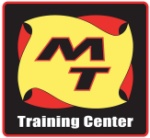 PLEASE PRINT OR TYPE, USE DARK INKPLEASE PRINT OR TYPE, USE DARK INKPLEASE PRINT OR TYPE, USE DARK INKPLEASE PRINT OR TYPE, USE DARK INKPLEASE PRINT OR TYPE, USE DARK INKPLEASE PRINT OR TYPE, USE DARK INKPLEASE PRINT OR TYPE, USE DARK INKPLEASE PRINT OR TYPE, USE DARK INKPLEASE PRINT OR TYPE, USE DARK INKPLEASE PRINT OR TYPE, USE DARK INKPLEASE PRINT OR TYPE, USE DARK INKPLEASE PRINT OR TYPE, USE DARK INKPLEASE PRINT OR TYPE, USE DARK INKPLEASE PRINT OR TYPE, USE DARK INKPLEASE PRINT OR TYPE, USE DARK INKPLEASE PRINT OR TYPE, USE DARK INKPLEASE PRINT OR TYPE, USE DARK INKPLEASE PRINT OR TYPE, USE DARK INKPLEASE PRINT OR TYPE, USE DARK INKPLEASE PRINT OR TYPE, USE DARK INKPLEASE PRINT OR TYPE, USE DARK INKPLEASE PRINT OR TYPE, USE DARK INKPLEASE PRINT OR TYPE, USE DARK INKPLEASE PRINT OR TYPE, USE DARK INKPLEASE PRINT OR TYPE, USE DARK INKPLEASE PRINT OR TYPE, USE DARK INKPLEASE PRINT OR TYPE, USE DARK INKPLEASE PRINT OR TYPE, USE DARK INKPLEASE PRINT OR TYPE, USE DARK INKPLEASE PRINT OR TYPE, USE DARK INKPLEASE PRINT OR TYPE, USE DARK INKPLEASE PRINT OR TYPE, USE DARK INKPLEASE PRINT OR TYPE, USE DARK INKPLEASE PRINT OR TYPE, USE DARK INKPLEASE PRINT OR TYPE, USE DARK INKPLEASE PRINT OR TYPE, USE DARK INKPLEASE PRINT OR TYPE, USE DARK INKPLEASE PRINT OR TYPE, USE DARK INKPLEASE PRINT OR TYPE, USE DARK INKPLEASE PRINT OR TYPE, USE DARK INKPLEASE PRINT OR TYPE, USE DARK INKPLEASE PRINT OR TYPE, USE DARK INKPLEASE PRINT OR TYPE, USE DARK INKPLEASE PRINT OR TYPE, USE DARK INKPLEASE PRINT OR TYPE, USE DARK INKPLEASE PRINT OR TYPE, USE DARK INKPLEASE PRINT OR TYPE, USE DARK INKPLEASE PRINT OR TYPE, USE DARK INKPLEASE PRINT OR TYPE, USE DARK INKPLEASE PRINT OR TYPE, USE DARK INKPLEASE PRINT OR TYPE, USE DARK INKPLEASE PRINT OR TYPE, USE DARK INKPLEASE PRINT OR TYPE, USE DARK INKPLEASE PRINT OR TYPE, USE DARK INKPLEASE PRINT OR TYPE, USE DARK INKPLEASE PRINT OR TYPE, USE DARK INKDATE OF APPLICATIONDATE OF APPLICATIONDATE OF APPLICATIONDATE OF APPLICATIONDATE OF APPLICATIONDATE OF APPLICATIONDATE OF APPLICATIONDATE OF APPLICATIONDATE OF APPLICATIONDATE OF APPLICATIONDATE OF APPLICATIONDATE OF APPLICATIONDATE OF APPLICATIONDATE OF APPLICATIONDATE OF APPLICATIONDATE OF APPLICATIONDATE OF APPLICATIONDATE OF APPLICATIONDATE OF APPLICATIONDATE OF APPLICATIONDATE OF APPLICATIONDATE OF APPLICATIONDATE OF APPLICATIONDATE OF APPLICATIONDATE OF APPLICATIONDATE OF APPLICATIONDATE OF APPLICATIONDATE OF APPLICATIONDATE OF APPLICATIONDATE OF APPLICATIONDATE OF APPLICATIONDATE OF APPLICATIONDATE OF APPLICATIONDATE OF APPLICATIONDATE OF APPLICATIONDATE OF APPLICATIONDATE OF APPLICATIONDATE OF APPLICATIONDATE OF APPLICATIONDATE OF APPLICATIONDATE OF APPLICATIONDATE OF APPLICATIONDATE OF APPLICATIONDATE OF APPLICATIONDATE OF APPLICATIONDATE OF APPLICATIONDATE OF APPLICATIONDATE OF APPLICATIONDATE OF APPLICATIONDATE OF APPLICATIONDATE OF APPLICATIONDATE OF APPLICATIONDATE OF APPLICATIONDATE OF APPLICATIONDATE OF APPLICATIONDATE OF APPLICATIONMM/DD/YYYYMM/DD/YYYYMM/DD/YYYYMM/DD/YYYYMM/DD/YYYYMM/DD/YYYYMM/DD/YYYYMM/DD/YYYYMM/DD/YYYYMM/DD/YYYYMM/DD/YYYYMM/DD/YYYYMM/DD/YYYYMM/DD/YYYYMM/DD/YYYYMM/DD/YYYYMM/DD/YYYYMM/DD/YYYYMM/DD/YYYYMM/DD/YYYYMM/DD/YYYYMM/DD/YYYYMM/DD/YYYYMM/DD/YYYYMM/DD/YYYYMM/DD/YYYYMM/DD/YYYYMM/DD/YYYYMM/DD/YYYYMM/DD/YYYYMM/DD/YYYYMM/DD/YYYYMM/DD/YYYYMM/DD/YYYYMM/DD/YYYYMM/DD/YYYYMM/DD/YYYYMM/DD/YYYYMM/DD/YYYYMM/DD/YYYYMM/DD/YYYYMM/DD/YYYYMM/DD/YYYYMM/DD/YYYYMM/DD/YYYYMM/DD/YYYYMM/DD/YYYYMM/DD/YYYYMM/DD/YYYYMM/DD/YYYYMM/DD/YYYYMM/DD/YYYYMM/DD/YYYYMM/DD/YYYYMM/DD/YYYYMM/DD/YYYYLEGAL NAMELEGAL NAMELEGAL NAMELEGAL NAMELEGAL NAMELEGAL NAMELEGAL NAMELEGAL NAMELEGAL NAMELEGAL NAMELEGAL NAMELEGAL NAMELEGAL NAMELEGAL NAMELEGAL NAMELEGAL NAMELEGAL NAMELEGAL NAMELEGAL NAMELEGAL NAMELEGAL NAMELEGAL NAMELEGAL NAMELEGAL NAMELEGAL NAMELEGAL NAMELEGAL NAMELEGAL NAMELEGAL NAMELEGAL NAMELEGAL NAMELEGAL NAMELEGAL NAMELEGAL NAMELEGAL NAMELEGAL NAMELEGAL NAMELEGAL NAMELEGAL NAMELEGAL NAMELEGAL NAMELEGAL NAMELEGAL NAMELEGAL NAMELEGAL NAMELEGAL NAMELEGAL NAMELEGAL NAMELEGAL NAMELEGAL NAMELEGAL NAMELEGAL NAMELEGAL NAMELEGAL NAMELEGAL NAMELEGAL NAMELast NameLast NameLast NameLast NameLast NameLast NameLast NameLast NameLast NameLast NameLast NameFirst NameFirst NameFirst NameFirst NameFirst NameFirst NameFirst NameFirst NameFirst NameFirst NameFirst NameFirst NameFirst NameFirst NameMiddle NameMiddle NameMiddle NameMiddle NameMiddle NameMiddle NameMiddle NameMiddle NameMiddle NameMiddle NameMiddle NameMiddle NameMiddle NameSuffix (Jr, Sr, III)Suffix (Jr, Sr, III)Suffix (Jr, Sr, III)Suffix (Jr, Sr, III)Suffix (Jr, Sr, III)Suffix (Jr, Sr, III)Suffix (Jr, Sr, III)Suffix (Jr, Sr, III)Suffix (Jr, Sr, III)Suffix (Jr, Sr, III)Suffix (Jr, Sr, III)Suffix (Jr, Sr, III)Suffix (Jr, Sr, III)Preferred First NamePreferred First NamePreferred First NamePreferred First NamePreferred First NameOTHER NAMES UNDER WHICH YOUR RECORDS MAY APPEAROTHER NAMES UNDER WHICH YOUR RECORDS MAY APPEAROTHER NAMES UNDER WHICH YOUR RECORDS MAY APPEAROTHER NAMES UNDER WHICH YOUR RECORDS MAY APPEAROTHER NAMES UNDER WHICH YOUR RECORDS MAY APPEAROTHER NAMES UNDER WHICH YOUR RECORDS MAY APPEAROTHER NAMES UNDER WHICH YOUR RECORDS MAY APPEAROTHER NAMES UNDER WHICH YOUR RECORDS MAY APPEAROTHER NAMES UNDER WHICH YOUR RECORDS MAY APPEAROTHER NAMES UNDER WHICH YOUR RECORDS MAY APPEAROTHER NAMES UNDER WHICH YOUR RECORDS MAY APPEAROTHER NAMES UNDER WHICH YOUR RECORDS MAY APPEAROTHER NAMES UNDER WHICH YOUR RECORDS MAY APPEAROTHER NAMES UNDER WHICH YOUR RECORDS MAY APPEAROTHER NAMES UNDER WHICH YOUR RECORDS MAY APPEAROTHER NAMES UNDER WHICH YOUR RECORDS MAY APPEAROTHER NAMES UNDER WHICH YOUR RECORDS MAY APPEAROTHER NAMES UNDER WHICH YOUR RECORDS MAY APPEAROTHER NAMES UNDER WHICH YOUR RECORDS MAY APPEAROTHER NAMES UNDER WHICH YOUR RECORDS MAY APPEAROTHER NAMES UNDER WHICH YOUR RECORDS MAY APPEAROTHER NAMES UNDER WHICH YOUR RECORDS MAY APPEAROTHER NAMES UNDER WHICH YOUR RECORDS MAY APPEAROTHER NAMES UNDER WHICH YOUR RECORDS MAY APPEAROTHER NAMES UNDER WHICH YOUR RECORDS MAY APPEAROTHER NAMES UNDER WHICH YOUR RECORDS MAY APPEAROTHER NAMES UNDER WHICH YOUR RECORDS MAY APPEAROTHER NAMES UNDER WHICH YOUR RECORDS MAY APPEAROTHER NAMES UNDER WHICH YOUR RECORDS MAY APPEAROTHER NAMES UNDER WHICH YOUR RECORDS MAY APPEAROTHER NAMES UNDER WHICH YOUR RECORDS MAY APPEAROTHER NAMES UNDER WHICH YOUR RECORDS MAY APPEAROTHER NAMES UNDER WHICH YOUR RECORDS MAY APPEAROTHER NAMES UNDER WHICH YOUR RECORDS MAY APPEAROTHER NAMES UNDER WHICH YOUR RECORDS MAY APPEAROTHER NAMES UNDER WHICH YOUR RECORDS MAY APPEAROTHER NAMES UNDER WHICH YOUR RECORDS MAY APPEAROTHER NAMES UNDER WHICH YOUR RECORDS MAY APPEAROTHER NAMES UNDER WHICH YOUR RECORDS MAY APPEAROTHER NAMES UNDER WHICH YOUR RECORDS MAY APPEAROTHER NAMES UNDER WHICH YOUR RECORDS MAY APPEAROTHER NAMES UNDER WHICH YOUR RECORDS MAY APPEAROTHER NAMES UNDER WHICH YOUR RECORDS MAY APPEAROTHER NAMES UNDER WHICH YOUR RECORDS MAY APPEAROTHER NAMES UNDER WHICH YOUR RECORDS MAY APPEAROTHER NAMES UNDER WHICH YOUR RECORDS MAY APPEAROTHER NAMES UNDER WHICH YOUR RECORDS MAY APPEAROTHER NAMES UNDER WHICH YOUR RECORDS MAY APPEAROTHER NAMES UNDER WHICH YOUR RECORDS MAY APPEAROTHER NAMES UNDER WHICH YOUR RECORDS MAY APPEAROTHER NAMES UNDER WHICH YOUR RECORDS MAY APPEAROTHER NAMES UNDER WHICH YOUR RECORDS MAY APPEAROTHER NAMES UNDER WHICH YOUR RECORDS MAY APPEAROTHER NAMES UNDER WHICH YOUR RECORDS MAY APPEAROTHER NAMES UNDER WHICH YOUR RECORDS MAY APPEAROTHER NAMES UNDER WHICH YOUR RECORDS MAY APPEAROther Name 1Other Name 1Other Name 1Other Name 1Other Name 1Other Name 1Other Name 1Other Name 1Other Name 1Other Name 1Other Name 1Other Name 1Other Name 1Other Name 1Other Name 1Other Name 2Other Name 2Other Name 2Other Name 2Other Name 2Other Name 2Other Name 2Other Name 2Other Name 2Other Name 2Other Name 2Other Name 2Other Name 2Other Name 2Other Name 2Other Name 2Other Name 2Other Name 2Other Name 2Other Name 3Other Name 3Other Name 3Other Name 3Other Name 3Other Name 3Other Name 3Other Name 3Other Name 3Other Name 3Other Name 3Other Name 3Other Name 3Other Name 3Maiden NameMaiden NameMaiden NameMaiden NameMaiden NameMaiden NameMaiden NameMaiden NameSTUDENT INFORMATIONSTUDENT INFORMATIONSTUDENT INFORMATIONSTUDENT INFORMATIONSTUDENT INFORMATIONSTUDENT INFORMATIONSTUDENT INFORMATIONSTUDENT INFORMATIONSTUDENT INFORMATIONSTUDENT INFORMATIONSTUDENT INFORMATIONSTUDENT INFORMATIONSTUDENT INFORMATIONSTUDENT INFORMATIONSTUDENT INFORMATIONSTUDENT INFORMATIONSTUDENT INFORMATIONSTUDENT INFORMATIONSTUDENT INFORMATIONSTUDENT INFORMATIONSTUDENT INFORMATIONSTUDENT INFORMATIONSTUDENT INFORMATIONSTUDENT INFORMATIONSTUDENT INFORMATIONSTUDENT INFORMATIONSTUDENT INFORMATIONSTUDENT INFORMATIONSTUDENT INFORMATIONSTUDENT INFORMATIONSTUDENT INFORMATIONSTUDENT INFORMATIONSTUDENT INFORMATIONSTUDENT INFORMATIONSTUDENT INFORMATIONSTUDENT INFORMATIONSTUDENT INFORMATIONSTUDENT INFORMATIONSTUDENT INFORMATIONSTUDENT INFORMATIONSTUDENT INFORMATIONSTUDENT INFORMATIONSTUDENT INFORMATIONSTUDENT INFORMATIONSTUDENT INFORMATIONSTUDENT INFORMATIONSTUDENT INFORMATIONSTUDENT INFORMATIONSTUDENT INFORMATIONSTUDENT INFORMATIONSTUDENT INFORMATIONSTUDENT INFORMATIONSTUDENT INFORMATIONSTUDENT INFORMATIONSTUDENT INFORMATIONSTUDENT INFORMATIONU.S. Social Security Number*U.S. Social Security Number*U.S. Social Security Number*U.S. Social Security Number*U.S. Social Security Number*U.S. Social Security Number*U.S. Social Security Number*U.S. Social Security Number*U.S. Social Security Number*U.S. Social Security Number*U.S. Social Security Number*U.S. Social Security Number*U.S. Social Security Number*U.S. Social Security Number*U.S. Social Security Number*Birth Date     MM/DD/YYYYBirth Date     MM/DD/YYYYBirth Date     MM/DD/YYYYBirth Date     MM/DD/YYYYBirth Date     MM/DD/YYYYBirth Date     MM/DD/YYYYBirth Date     MM/DD/YYYYBirth Date     MM/DD/YYYYBirth Date     MM/DD/YYYYBirth Date     MM/DD/YYYYBirth Date     MM/DD/YYYYBirth Date     MM/DD/YYYYBirth Date     MM/DD/YYYYBirth Date     MM/DD/YYYYBirth Date     MM/DD/YYYYBirth Date     MM/DD/YYYYBirth Date     MM/DD/YYYYBirth Date     MM/DD/YYYYBirth Date     MM/DD/YYYYGenderMale      Female GenderMale      Female GenderMale      Female GenderMale      Female GenderMale      Female GenderMale      Female GenderMale      Female GenderMale      Female GenderMale      Female GenderMale      Female GenderMale      Female GenderMale      Female GenderMale      Female GenderMale      Female STUDENT PERMANENT HOME ADDRESSSTUDENT PERMANENT HOME ADDRESSSTUDENT PERMANENT HOME ADDRESSSTUDENT PERMANENT HOME ADDRESSSTUDENT PERMANENT HOME ADDRESSSTUDENT PERMANENT HOME ADDRESSSTUDENT PERMANENT HOME ADDRESSSTUDENT PERMANENT HOME ADDRESSSTUDENT PERMANENT HOME ADDRESSSTUDENT PERMANENT HOME ADDRESSSTUDENT PERMANENT HOME ADDRESSSTUDENT PERMANENT HOME ADDRESSSTUDENT PERMANENT HOME ADDRESSSTUDENT PERMANENT HOME ADDRESSSTUDENT PERMANENT HOME ADDRESSSTUDENT PERMANENT HOME ADDRESSSTUDENT PERMANENT HOME ADDRESSSTUDENT PERMANENT HOME ADDRESSSTUDENT PERMANENT HOME ADDRESSSTUDENT PERMANENT HOME ADDRESSSTUDENT PERMANENT HOME ADDRESSSTUDENT PERMANENT HOME ADDRESSSTUDENT PERMANENT HOME ADDRESSSTUDENT PERMANENT HOME ADDRESSSTUDENT PERMANENT HOME ADDRESSSTUDENT PERMANENT HOME ADDRESSSTUDENT PERMANENT HOME ADDRESSSTUDENT PERMANENT HOME ADDRESSSTUDENT PERMANENT HOME ADDRESSSTUDENT PERMANENT HOME ADDRESSSTUDENT PERMANENT HOME ADDRESSSTUDENT PERMANENT HOME ADDRESSSTUDENT PERMANENT HOME ADDRESSSTUDENT PERMANENT HOME ADDRESSSTUDENT PERMANENT HOME ADDRESSSTUDENT PERMANENT HOME ADDRESSSTUDENT PERMANENT HOME ADDRESSSTUDENT PERMANENT HOME ADDRESSSTUDENT PERMANENT HOME ADDRESSSTUDENT PERMANENT HOME ADDRESSSTUDENT PERMANENT HOME ADDRESSSTUDENT PERMANENT HOME ADDRESSSTUDENT PERMANENT HOME ADDRESSSTUDENT PERMANENT HOME ADDRESSSTUDENT PERMANENT HOME ADDRESSSTUDENT PERMANENT HOME ADDRESSSTUDENT PERMANENT HOME ADDRESSSTUDENT PERMANENT HOME ADDRESSSTUDENT PERMANENT HOME ADDRESSSTUDENT PERMANENT HOME ADDRESSSTUDENT PERMANENT HOME ADDRESSSTUDENT PERMANENT HOME ADDRESSSTUDENT PERMANENT HOME ADDRESSSTUDENT PERMANENT HOME ADDRESSSTUDENT PERMANENT HOME ADDRESSSTUDENT PERMANENT HOME ADDRESSNumberNumberNumberNumberStreet NameStreet NameStreet NameStreet NameStreet NameStreet NameStreet NameStreet NameStreet NameStreet NameStreet NameStreet NameStreet NameStreet NameStreet NameStreet NameStreet NameStreet NameStreet NameStreet NameStreet NameStreet NameStreet NameStreet NameCityCityCityCityCityCityCityCityCityCityCityCityCityCityCityStateStateStateStateStateZip CodeZip CodeZip CodeZip CodeZip CodeCountryCountryCountryMAILING ADDRESS FOR REPLYMAILING ADDRESS FOR REPLYMAILING ADDRESS FOR REPLYMAILING ADDRESS FOR REPLYMAILING ADDRESS FOR REPLYMAILING ADDRESS FOR REPLYMAILING ADDRESS FOR REPLYMAILING ADDRESS FOR REPLYMAILING ADDRESS FOR REPLYMAILING ADDRESS FOR REPLYMAILING ADDRESS FOR REPLYMAILING ADDRESS FOR REPLYMAILING ADDRESS FOR REPLYMAILING ADDRESS FOR REPLYMAILING ADDRESS FOR REPLYCheck here if same as aboveCheck here if same as aboveCheck here if same as aboveCheck here if same as aboveCheck here if same as aboveCheck here if same as aboveCheck here if same as aboveCheck here if same as aboveCheck here if same as aboveCheck here if same as aboveCheck here if same as aboveCheck here if same as aboveCheck here if same as aboveCheck here if same as aboveCheck here if same as aboveCheck here if same as aboveCheck here if same as aboveCheck here if same as aboveCheck here if same as aboveCheck here if same as aboveCheck here if same as aboveCheck here if same as aboveCheck here if same as aboveCheck here if same as aboveCheck here if same as aboveCheck here if same as aboveCheck here if same as aboveCheck here if same as aboveCheck here if same as aboveCheck here if same as aboveCheck here if same as aboveCheck here if same as aboveCheck here if same as aboveCheck here if same as aboveCheck here if same as aboveCheck here if same as aboveCheck here if same as aboveCheck here if same as aboveCheck here if same as aboveCheck here if same as aboveNumberNumberNumberNumberStreet NameStreet NameStreet NameStreet NameStreet NameStreet NameStreet NameStreet NameStreet NameStreet NameStreet NameStreet NameStreet NameStreet NameStreet NameStreet NameStreet NameStreet NameStreet NameStreet NameStreet NameStreet NameStreet NameStreet NameCityCityCityCityCityCityCityCityCityCityCityCityCityCityCityStateStateStateStateStateZip CodeZip CodeZip CodeZip CodeZip CodeCountryCountryCountryPHONE NUMBER AND E-MAIL ADDRESSPHONE NUMBER AND E-MAIL ADDRESSPHONE NUMBER AND E-MAIL ADDRESSPHONE NUMBER AND E-MAIL ADDRESSPHONE NUMBER AND E-MAIL ADDRESSPHONE NUMBER AND E-MAIL ADDRESSPHONE NUMBER AND E-MAIL ADDRESSPHONE NUMBER AND E-MAIL ADDRESSPHONE NUMBER AND E-MAIL ADDRESSPHONE NUMBER AND E-MAIL ADDRESSPHONE NUMBER AND E-MAIL ADDRESSPHONE NUMBER AND E-MAIL ADDRESSPHONE NUMBER AND E-MAIL ADDRESSPHONE NUMBER AND E-MAIL ADDRESSPHONE NUMBER AND E-MAIL ADDRESSPHONE NUMBER AND E-MAIL ADDRESSPHONE NUMBER AND E-MAIL ADDRESSPHONE NUMBER AND E-MAIL ADDRESSPHONE NUMBER AND E-MAIL ADDRESSPHONE NUMBER AND E-MAIL ADDRESSPHONE NUMBER AND E-MAIL ADDRESSPHONE NUMBER AND E-MAIL ADDRESSPHONE NUMBER AND E-MAIL ADDRESSPHONE NUMBER AND E-MAIL ADDRESSPHONE NUMBER AND E-MAIL ADDRESSPHONE NUMBER AND E-MAIL ADDRESSPHONE NUMBER AND E-MAIL ADDRESSPHONE NUMBER AND E-MAIL ADDRESSPHONE NUMBER AND E-MAIL ADDRESSPHONE NUMBER AND E-MAIL ADDRESSPHONE NUMBER AND E-MAIL ADDRESSPHONE NUMBER AND E-MAIL ADDRESSPHONE NUMBER AND E-MAIL ADDRESSPHONE NUMBER AND E-MAIL ADDRESSPHONE NUMBER AND E-MAIL ADDRESSPHONE NUMBER AND E-MAIL ADDRESSPHONE NUMBER AND E-MAIL ADDRESSPHONE NUMBER AND E-MAIL ADDRESSPHONE NUMBER AND E-MAIL ADDRESSPHONE NUMBER AND E-MAIL ADDRESSPHONE NUMBER AND E-MAIL ADDRESSPHONE NUMBER AND E-MAIL ADDRESSPHONE NUMBER AND E-MAIL ADDRESSPHONE NUMBER AND E-MAIL ADDRESSPHONE NUMBER AND E-MAIL ADDRESSPHONE NUMBER AND E-MAIL ADDRESSPHONE NUMBER AND E-MAIL ADDRESSPHONE NUMBER AND E-MAIL ADDRESSPHONE NUMBER AND E-MAIL ADDRESSPHONE NUMBER AND E-MAIL ADDRESSPHONE NUMBER AND E-MAIL ADDRESSPHONE NUMBER AND E-MAIL ADDRESSPHONE NUMBER AND E-MAIL ADDRESSPHONE NUMBER AND E-MAIL ADDRESSPHONE NUMBER AND E-MAIL ADDRESSPHONE NUMBER AND E-MAIL ADDRESSHome Telephone(               )Home Telephone(               )Home Telephone(               )Home Telephone(               )Home Telephone(               )Home Telephone(               )Home Telephone(               )Home Telephone(               )Home Telephone(               )Home Telephone(               )Home Telephone(               )Home Telephone(               )Home Telephone(               )Home Telephone(               )Home Telephone(               )Cell Phone(               )Cell Phone(               )Cell Phone(               )Cell Phone(               )Cell Phone(               )Cell Phone(               )Cell Phone(               )Cell Phone(               )Cell Phone(               )Cell Phone(               )Cell Phone(               )Cell Phone(               )Cell Phone(               )Cell Phone(               )Cell Phone(               )Cell Phone(               )Cell Phone(               )Cell Phone(               )Cell Phone(               )Work Phone(               )Work Phone(               )Work Phone(               )Work Phone(               )Work Phone(               )Work Phone(               )Work Phone(               )Work Phone(               )Work Phone(               )Work Phone(               )Work Phone(               )Work Phone(               )Email Address Email Address Email Address Email Address Email Address Email Address Email Address Email Address Email Address Email Address EMERGENCY CONTACT INFORMATIONEMERGENCY CONTACT INFORMATIONEMERGENCY CONTACT INFORMATIONEMERGENCY CONTACT INFORMATIONEMERGENCY CONTACT INFORMATIONEMERGENCY CONTACT INFORMATIONEMERGENCY CONTACT INFORMATIONEMERGENCY CONTACT INFORMATIONEMERGENCY CONTACT INFORMATIONEMERGENCY CONTACT INFORMATIONEMERGENCY CONTACT INFORMATIONEMERGENCY CONTACT INFORMATIONEMERGENCY CONTACT INFORMATIONEMERGENCY CONTACT INFORMATIONEMERGENCY CONTACT INFORMATIONEMERGENCY CONTACT INFORMATIONEMERGENCY CONTACT INFORMATIONEMERGENCY CONTACT INFORMATIONEMERGENCY CONTACT INFORMATIONEMERGENCY CONTACT INFORMATIONEMERGENCY CONTACT INFORMATIONEMERGENCY CONTACT INFORMATIONEMERGENCY CONTACT INFORMATIONEMERGENCY CONTACT INFORMATIONEMERGENCY CONTACT INFORMATIONEMERGENCY CONTACT INFORMATIONEMERGENCY CONTACT INFORMATIONEMERGENCY CONTACT INFORMATIONEMERGENCY CONTACT INFORMATIONEMERGENCY CONTACT INFORMATIONEMERGENCY CONTACT INFORMATIONEMERGENCY CONTACT INFORMATIONEMERGENCY CONTACT INFORMATIONEMERGENCY CONTACT INFORMATIONEMERGENCY CONTACT INFORMATIONEMERGENCY CONTACT INFORMATIONEMERGENCY CONTACT INFORMATIONEMERGENCY CONTACT INFORMATIONEMERGENCY CONTACT INFORMATIONEMERGENCY CONTACT INFORMATIONEMERGENCY CONTACT INFORMATIONEMERGENCY CONTACT INFORMATIONEMERGENCY CONTACT INFORMATIONEMERGENCY CONTACT INFORMATIONEMERGENCY CONTACT INFORMATIONEMERGENCY CONTACT INFORMATIONEMERGENCY CONTACT INFORMATIONEMERGENCY CONTACT INFORMATIONEMERGENCY CONTACT INFORMATIONEMERGENCY CONTACT INFORMATIONEMERGENCY CONTACT INFORMATIONEMERGENCY CONTACT INFORMATIONEMERGENCY CONTACT INFORMATIONEMERGENCY CONTACT INFORMATIONEMERGENCY CONTACT INFORMATIONEMERGENCY CONTACT INFORMATIONLast NameLast NameLast NameLast NameLast NameLast NameLast NameLast NameLast NameLast NameLast NameLast NameLast NameLast NameLast NameFirst NameFirst NameFirst NameFirst NameFirst NameFirst NameFirst NameFirst NameFirst NameFirst NameFirst NameFirst NameFirst NameFirst NameFirst NameFirst NameFirst NameFirst NameFirst NameMiddle NameMiddle NameMiddle NameMiddle NameMiddle NameMiddle NameMiddle NameMiddle NameMiddle NameMiddle NameMiddle NameMiddle NameMiddle NameMiddle NamePhone(               )Phone(               )Phone(               )Phone(               )Phone(               )Phone(               )Phone(               )Phone(               )Last NameLast NameLast NameLast NameLast NameLast NameLast NameLast NameLast NameLast NameLast NameLast NameLast NameLast NameLast NameFirst Name First Name First Name First Name First Name First Name First Name First Name First Name First Name First Name First Name First Name First Name First Name First Name First Name First Name First Name Middle NameMiddle NameMiddle NameMiddle NameMiddle NameMiddle NameMiddle NameMiddle NameMiddle NameMiddle NameMiddle NameMiddle NameMiddle NameMiddle NamePhone(               )Phone(               )Phone(               )Phone(               )Phone(               )Phone(               )Phone(               )Phone(               )CITIZENSHIP INFORMATION:  Please check the appropriate boxCITIZENSHIP INFORMATION:  Please check the appropriate boxCITIZENSHIP INFORMATION:  Please check the appropriate boxCITIZENSHIP INFORMATION:  Please check the appropriate boxCITIZENSHIP INFORMATION:  Please check the appropriate boxCITIZENSHIP INFORMATION:  Please check the appropriate boxCITIZENSHIP INFORMATION:  Please check the appropriate boxCITIZENSHIP INFORMATION:  Please check the appropriate boxCITIZENSHIP INFORMATION:  Please check the appropriate boxCITIZENSHIP INFORMATION:  Please check the appropriate boxCITIZENSHIP INFORMATION:  Please check the appropriate boxCITIZENSHIP INFORMATION:  Please check the appropriate boxCITIZENSHIP INFORMATION:  Please check the appropriate boxCITIZENSHIP INFORMATION:  Please check the appropriate boxCITIZENSHIP INFORMATION:  Please check the appropriate boxCITIZENSHIP INFORMATION:  Please check the appropriate boxCITIZENSHIP INFORMATION:  Please check the appropriate boxCITIZENSHIP INFORMATION:  Please check the appropriate boxCITIZENSHIP INFORMATION:  Please check the appropriate boxCITIZENSHIP INFORMATION:  Please check the appropriate boxCITIZENSHIP INFORMATION:  Please check the appropriate boxCITIZENSHIP INFORMATION:  Please check the appropriate boxCITIZENSHIP INFORMATION:  Please check the appropriate boxCITIZENSHIP INFORMATION:  Please check the appropriate boxCITIZENSHIP INFORMATION:  Please check the appropriate boxCITIZENSHIP INFORMATION:  Please check the appropriate boxCITIZENSHIP INFORMATION:  Please check the appropriate boxCITIZENSHIP INFORMATION:  Please check the appropriate boxCITIZENSHIP INFORMATION:  Please check the appropriate boxCITIZENSHIP INFORMATION:  Please check the appropriate boxCITIZENSHIP INFORMATION:  Please check the appropriate boxCITIZENSHIP INFORMATION:  Please check the appropriate boxCITIZENSHIP INFORMATION:  Please check the appropriate boxCITIZENSHIP INFORMATION:  Please check the appropriate boxCITIZENSHIP INFORMATION:  Please check the appropriate boxCITIZENSHIP INFORMATION:  Please check the appropriate boxCITIZENSHIP INFORMATION:  Please check the appropriate boxCITIZENSHIP INFORMATION:  Please check the appropriate boxCITIZENSHIP INFORMATION:  Please check the appropriate boxCITIZENSHIP INFORMATION:  Please check the appropriate boxCITIZENSHIP INFORMATION:  Please check the appropriate boxCITIZENSHIP INFORMATION:  Please check the appropriate boxCITIZENSHIP INFORMATION:  Please check the appropriate boxCITIZENSHIP INFORMATION:  Please check the appropriate boxCITIZENSHIP INFORMATION:  Please check the appropriate boxCITIZENSHIP INFORMATION:  Please check the appropriate boxCITIZENSHIP INFORMATION:  Please check the appropriate boxCITIZENSHIP INFORMATION:  Please check the appropriate boxCITIZENSHIP INFORMATION:  Please check the appropriate boxCITIZENSHIP INFORMATION:  Please check the appropriate boxCITIZENSHIP INFORMATION:  Please check the appropriate boxCITIZENSHIP INFORMATION:  Please check the appropriate boxCITIZENSHIP INFORMATION:  Please check the appropriate boxCITIZENSHIP INFORMATION:  Please check the appropriate boxCITIZENSHIP INFORMATION:  Please check the appropriate boxCITIZENSHIP INFORMATION:  Please check the appropriate boxU.S. CitizenU.S. CitizenU.S. CitizenU.S. CitizenU.S. CitizenU.S. CitizenU.S. CitizenU.S. CitizenU.S. CitizenU.S. CitizenU.S. CitizenU.S. CitizenU.S. CitizenU.S. CitizenCountry of BirthCountry of BirthCountry of BirthCountry of BirthCountry of BirthCountry of BirthCountry of BirthCountry of BirthCountry of BirthCountry of BirthCountry of BirthCountry of BirthCountry of BirthCountry of BirthCountry of BirthCountry of BirthCountry of BirthCountry of BirthCountry of BirthCountry of Citizenship (if not U.S.)Country of Citizenship (if not U.S.)Country of Citizenship (if not U.S.)Country of Citizenship (if not U.S.)Country of Citizenship (if not U.S.)Country of Citizenship (if not U.S.)Country of Citizenship (if not U.S.)Country of Citizenship (if not U.S.)Country of Citizenship (if not U.S.)Country of Citizenship (if not U.S.)Country of Citizenship (if not U.S.)Country of Citizenship (if not U.S.)Country of Citizenship (if not U.S.)Country of Citizenship (if not U.S.)Country of Citizenship (if not U.S.)Country of Citizenship (if not U.S.)Country of Citizenship (if not U.S.)Country of Citizenship (if not U.S.)Country of Citizenship (if not U.S.)Country of Citizenship (if not U.S.)Country of Citizenship (if not U.S.)Country of Citizenship (if not U.S.)U.S. Permanent ResidentU.S. Permanent ResidentU.S. Permanent ResidentU.S. Permanent ResidentU.S. Permanent ResidentU.S. Permanent ResidentU.S. Permanent ResidentU.S. Permanent ResidentU.S. Permanent ResidentU.S. Permanent ResidentU.S. Permanent ResidentU.S. Permanent ResidentU.S. Permanent ResidentU.S. Permanent ResidentCountry of BirthCountry of BirthCountry of BirthCountry of BirthCountry of BirthCountry of BirthCountry of BirthCountry of BirthCountry of BirthCountry of BirthCountry of BirthCountry of BirthCountry of BirthCountry of BirthCountry of BirthCountry of BirthCountry of BirthCountry of BirthCountry of BirthCountry of Citizenship (if not U.S.)Country of Citizenship (if not U.S.)Country of Citizenship (if not U.S.)Country of Citizenship (if not U.S.)Country of Citizenship (if not U.S.)Country of Citizenship (if not U.S.)Country of Citizenship (if not U.S.)Country of Citizenship (if not U.S.)Country of Citizenship (if not U.S.)Country of Citizenship (if not U.S.)Country of Citizenship (if not U.S.)Country of Citizenship (if not U.S.)Country of Citizenship (if not U.S.)Country of Citizenship (if not U.S.)Country of Citizenship (if not U.S.)Country of Citizenship (if not U.S.)Country of Citizenship (if not U.S.)Country of Citizenship (if not U.S.)Country of Citizenship (if not U.S.)Country of Citizenship (if not U.S.)Country of Citizenship (if not U.S.)Country of Citizenship (if not U.S.)Non-U.S. CitizenNon-U.S. CitizenNon-U.S. CitizenNon-U.S. CitizenNon-U.S. CitizenNon-U.S. CitizenNon-U.S. CitizenNon-U.S. CitizenNon-U.S. CitizenNon-U.S. CitizenNon-U.S. CitizenNon-U.S. CitizenNon-U.S. CitizenNon-U.S. CitizenCountry of BirthCountry of BirthCountry of BirthCountry of BirthCountry of BirthCountry of BirthCountry of BirthCountry of BirthCountry of BirthCountry of BirthCountry of BirthCountry of BirthCountry of BirthCountry of BirthCountry of BirthCountry of BirthCountry of BirthCountry of BirthCountry of BirthCountry of Citizenship (if not U.S.)Country of Citizenship (if not U.S.)Country of Citizenship (if not U.S.)Country of Citizenship (if not U.S.)Country of Citizenship (if not U.S.)Country of Citizenship (if not U.S.)Country of Citizenship (if not U.S.)Country of Citizenship (if not U.S.)Country of Citizenship (if not U.S.)Country of Citizenship (if not U.S.)Country of Citizenship (if not U.S.)Country of Citizenship (if not U.S.)Country of Citizenship (if not U.S.)Country of Citizenship (if not U.S.)Country of Citizenship (if not U.S.)Country of Citizenship (if not U.S.)Country of Citizenship (if not U.S.)Country of Citizenship (if not U.S.)Country of Citizenship (if not U.S.)Country of Citizenship (if not U.S.)Country of Citizenship (if not U.S.)Country of Citizenship (if not U.S.)RESIDENT STATUSRESIDENT STATUSRESIDENT STATUSRESIDENT STATUSRESIDENT STATUSRESIDENT STATUSRESIDENT STATUSRESIDENT STATUSRESIDENT STATUSRESIDENT STATUSRESIDENT STATUSRESIDENT STATUSRESIDENT STATUSRESIDENT STATUSRESIDENT STATUSRESIDENT STATUSRESIDENT STATUSRESIDENT STATUSRESIDENT STATUSRESIDENT STATUSRESIDENT STATUSRESIDENT STATUSRESIDENT STATUSRESIDENT STATUSRESIDENT STATUSRESIDENT STATUSRESIDENT STATUSRESIDENT STATUSRESIDENT STATUSRESIDENT STATUSRESIDENT STATUSRESIDENT STATUSRESIDENT STATUSRESIDENT STATUSRESIDENT STATUSRESIDENT STATUSRESIDENT STATUSRESIDENT STATUSRESIDENT STATUSRESIDENT STATUSRESIDENT STATUSRESIDENT STATUSRESIDENT STATUSRESIDENT STATUSRESIDENT STATUSRESIDENT STATUSRESIDENT STATUSRESIDENT STATUSRESIDENT STATUSRESIDENT STATUSRESIDENT STATUSRESIDENT STATUSRESIDENT STATUSRESIDENT STATUSRESIDENT STATUSRESIDENT STATUS TX  Resident: TX  Resident: TX  Resident: TX  Resident: TX  Resident: TX  Resident:YesYesNoNoHow Long:  How Long:  How Long:  How Long:  How Long:  How Long:  How Long:  How Long:  How Long:  How Long:  How Long:  How Long:  How Long:  How Long:  How Long:  How Long:  How Long:  How Long:  How Long:  YearsYearsYearsYearsYearsYearsMonthsMonthsMonthsMonthsMonthsMonthsMonthsMonthsNon-ResidentNon-ResidentNon-ResidentNon-ResidentNon-ResidentNon-ResidentNon-ResidentETHNICITYETHNICITYETHNICITYETHNICITYETHNICITYETHNICITYETHNICITYETHNICITYETHNICITYETHNICITYETHNICITYETHNICITYETHNICITYETHNICITYETHNICITYETHNICITYETHNICITYETHNICITYETHNICITYETHNICITYETHNICITYETHNICITYETHNICITYETHNICITYETHNICITYETHNICITYETHNICITYETHNICITYETHNICITYETHNICITYETHNICITYETHNICITYETHNICITYETHNICITYETHNICITYETHNICITYETHNICITYETHNICITYETHNICITYETHNICITYETHNICITYETHNICITYETHNICITYETHNICITYETHNICITYETHNICITYETHNICITYETHNICITYETHNICITYETHNICITYETHNICITYETHNICITYETHNICITYETHNICITYETHNICITYETHNICITYHispanic of any raceHispanic of any raceHispanic of any raceHispanic of any raceHispanic of any raceHispanic of any raceHispanic of any raceHispanic of any raceHispanic of any raceHispanic of any raceHispanic of any raceHispanic of any raceHispanic of any raceHispanic of any raceNon-HispanicNon-HispanicNon-HispanicNon-HispanicNon-HispanicNon-HispanicNon-HispanicNon-HispanicNon-HispanicNon-HispanicNon-HispanicNon-HispanicNon-HispanicNon-HispanicNon-HispanicNon-HispanicNon-HispanicNon-HispanicNon-HispanicNon-HispanicNon-HispanicNon-HispanicNon-HispanicNon-HispanicNon-HispanicNon-HispanicNon-HispanicNon-HispanicNon-HispanicNon-HispanicNon-HispanicNon-HispanicNon-HispanicNon-HispanicNon-HispanicNon-HispanicNon-HispanicNon-HispanicRACE INFORMATION:  (Race information is voluntary and is requested for reporting purposes only, in accordance with the 1964 Civil Rights Act as amended (U.S. Citizens Only)RACE INFORMATION:  (Race information is voluntary and is requested for reporting purposes only, in accordance with the 1964 Civil Rights Act as amended (U.S. Citizens Only)RACE INFORMATION:  (Race information is voluntary and is requested for reporting purposes only, in accordance with the 1964 Civil Rights Act as amended (U.S. Citizens Only)RACE INFORMATION:  (Race information is voluntary and is requested for reporting purposes only, in accordance with the 1964 Civil Rights Act as amended (U.S. Citizens Only)RACE INFORMATION:  (Race information is voluntary and is requested for reporting purposes only, in accordance with the 1964 Civil Rights Act as amended (U.S. Citizens Only)RACE INFORMATION:  (Race information is voluntary and is requested for reporting purposes only, in accordance with the 1964 Civil Rights Act as amended (U.S. Citizens Only)RACE INFORMATION:  (Race information is voluntary and is requested for reporting purposes only, in accordance with the 1964 Civil Rights Act as amended (U.S. Citizens Only)RACE INFORMATION:  (Race information is voluntary and is requested for reporting purposes only, in accordance with the 1964 Civil Rights Act as amended (U.S. Citizens Only)RACE INFORMATION:  (Race information is voluntary and is requested for reporting purposes only, in accordance with the 1964 Civil Rights Act as amended (U.S. Citizens Only)RACE INFORMATION:  (Race information is voluntary and is requested for reporting purposes only, in accordance with the 1964 Civil Rights Act as amended (U.S. Citizens Only)RACE INFORMATION:  (Race information is voluntary and is requested for reporting purposes only, in accordance with the 1964 Civil Rights Act as amended (U.S. Citizens Only)RACE INFORMATION:  (Race information is voluntary and is requested for reporting purposes only, in accordance with the 1964 Civil Rights Act as amended (U.S. Citizens Only)RACE INFORMATION:  (Race information is voluntary and is requested for reporting purposes only, in accordance with the 1964 Civil Rights Act as amended (U.S. Citizens Only)RACE INFORMATION:  (Race information is voluntary and is requested for reporting purposes only, in accordance with the 1964 Civil Rights Act as amended (U.S. Citizens Only)RACE INFORMATION:  (Race information is voluntary and is requested for reporting purposes only, in accordance with the 1964 Civil Rights Act as amended (U.S. Citizens Only)RACE INFORMATION:  (Race information is voluntary and is requested for reporting purposes only, in accordance with the 1964 Civil Rights Act as amended (U.S. Citizens Only)RACE INFORMATION:  (Race information is voluntary and is requested for reporting purposes only, in accordance with the 1964 Civil Rights Act as amended (U.S. Citizens Only)RACE INFORMATION:  (Race information is voluntary and is requested for reporting purposes only, in accordance with the 1964 Civil Rights Act as amended (U.S. Citizens Only)RACE INFORMATION:  (Race information is voluntary and is requested for reporting purposes only, in accordance with the 1964 Civil Rights Act as amended (U.S. Citizens Only)RACE INFORMATION:  (Race information is voluntary and is requested for reporting purposes only, in accordance with the 1964 Civil Rights Act as amended (U.S. Citizens Only)RACE INFORMATION:  (Race information is voluntary and is requested for reporting purposes only, in accordance with the 1964 Civil Rights Act as amended (U.S. Citizens Only)RACE INFORMATION:  (Race information is voluntary and is requested for reporting purposes only, in accordance with the 1964 Civil Rights Act as amended (U.S. Citizens Only)RACE INFORMATION:  (Race information is voluntary and is requested for reporting purposes only, in accordance with the 1964 Civil Rights Act as amended (U.S. Citizens Only)RACE INFORMATION:  (Race information is voluntary and is requested for reporting purposes only, in accordance with the 1964 Civil Rights Act as amended (U.S. Citizens Only)RACE INFORMATION:  (Race information is voluntary and is requested for reporting purposes only, in accordance with the 1964 Civil Rights Act as amended (U.S. Citizens Only)RACE INFORMATION:  (Race information is voluntary and is requested for reporting purposes only, in accordance with the 1964 Civil Rights Act as amended (U.S. Citizens Only)RACE INFORMATION:  (Race information is voluntary and is requested for reporting purposes only, in accordance with the 1964 Civil Rights Act as amended (U.S. Citizens Only)RACE INFORMATION:  (Race information is voluntary and is requested for reporting purposes only, in accordance with the 1964 Civil Rights Act as amended (U.S. Citizens Only)RACE INFORMATION:  (Race information is voluntary and is requested for reporting purposes only, in accordance with the 1964 Civil Rights Act as amended (U.S. Citizens Only)RACE INFORMATION:  (Race information is voluntary and is requested for reporting purposes only, in accordance with the 1964 Civil Rights Act as amended (U.S. Citizens Only)RACE INFORMATION:  (Race information is voluntary and is requested for reporting purposes only, in accordance with the 1964 Civil Rights Act as amended (U.S. Citizens Only)RACE INFORMATION:  (Race information is voluntary and is requested for reporting purposes only, in accordance with the 1964 Civil Rights Act as amended (U.S. Citizens Only)RACE INFORMATION:  (Race information is voluntary and is requested for reporting purposes only, in accordance with the 1964 Civil Rights Act as amended (U.S. Citizens Only)RACE INFORMATION:  (Race information is voluntary and is requested for reporting purposes only, in accordance with the 1964 Civil Rights Act as amended (U.S. Citizens Only)RACE INFORMATION:  (Race information is voluntary and is requested for reporting purposes only, in accordance with the 1964 Civil Rights Act as amended (U.S. Citizens Only)RACE INFORMATION:  (Race information is voluntary and is requested for reporting purposes only, in accordance with the 1964 Civil Rights Act as amended (U.S. Citizens Only)RACE INFORMATION:  (Race information is voluntary and is requested for reporting purposes only, in accordance with the 1964 Civil Rights Act as amended (U.S. Citizens Only)RACE INFORMATION:  (Race information is voluntary and is requested for reporting purposes only, in accordance with the 1964 Civil Rights Act as amended (U.S. Citizens Only)RACE INFORMATION:  (Race information is voluntary and is requested for reporting purposes only, in accordance with the 1964 Civil Rights Act as amended (U.S. Citizens Only)RACE INFORMATION:  (Race information is voluntary and is requested for reporting purposes only, in accordance with the 1964 Civil Rights Act as amended (U.S. Citizens Only)RACE INFORMATION:  (Race information is voluntary and is requested for reporting purposes only, in accordance with the 1964 Civil Rights Act as amended (U.S. Citizens Only)RACE INFORMATION:  (Race information is voluntary and is requested for reporting purposes only, in accordance with the 1964 Civil Rights Act as amended (U.S. Citizens Only)RACE INFORMATION:  (Race information is voluntary and is requested for reporting purposes only, in accordance with the 1964 Civil Rights Act as amended (U.S. Citizens Only)RACE INFORMATION:  (Race information is voluntary and is requested for reporting purposes only, in accordance with the 1964 Civil Rights Act as amended (U.S. Citizens Only)RACE INFORMATION:  (Race information is voluntary and is requested for reporting purposes only, in accordance with the 1964 Civil Rights Act as amended (U.S. Citizens Only)RACE INFORMATION:  (Race information is voluntary and is requested for reporting purposes only, in accordance with the 1964 Civil Rights Act as amended (U.S. Citizens Only)RACE INFORMATION:  (Race information is voluntary and is requested for reporting purposes only, in accordance with the 1964 Civil Rights Act as amended (U.S. Citizens Only)RACE INFORMATION:  (Race information is voluntary and is requested for reporting purposes only, in accordance with the 1964 Civil Rights Act as amended (U.S. Citizens Only)RACE INFORMATION:  (Race information is voluntary and is requested for reporting purposes only, in accordance with the 1964 Civil Rights Act as amended (U.S. Citizens Only)RACE INFORMATION:  (Race information is voluntary and is requested for reporting purposes only, in accordance with the 1964 Civil Rights Act as amended (U.S. Citizens Only)RACE INFORMATION:  (Race information is voluntary and is requested for reporting purposes only, in accordance with the 1964 Civil Rights Act as amended (U.S. Citizens Only)RACE INFORMATION:  (Race information is voluntary and is requested for reporting purposes only, in accordance with the 1964 Civil Rights Act as amended (U.S. Citizens Only)RACE INFORMATION:  (Race information is voluntary and is requested for reporting purposes only, in accordance with the 1964 Civil Rights Act as amended (U.S. Citizens Only)RACE INFORMATION:  (Race information is voluntary and is requested for reporting purposes only, in accordance with the 1964 Civil Rights Act as amended (U.S. Citizens Only)RACE INFORMATION:  (Race information is voluntary and is requested for reporting purposes only, in accordance with the 1964 Civil Rights Act as amended (U.S. Citizens Only)RACE INFORMATION:  (Race information is voluntary and is requested for reporting purposes only, in accordance with the 1964 Civil Rights Act as amended (U.S. Citizens Only)WhiteWhiteWhiteWhiteWhiteWhiteWhiteWhiteWhiteWhiteWhiteWhiteWhiteWhiteWhiteWhiteWhiteWhiteWhiteWhiteWhiteWhiteWhiteWhiteWhiteWhiteWhiteWhiteWhiteWhiteWhiteWhiteBlack or African-American  AmericanBlack or African-American  AmericanBlack or African-American  AmericanBlack or African-American  AmericanBlack or African-American  AmericanBlack or African-American  AmericanBlack or African-American  AmericanBlack or African-American  AmericanBlack or African-American  AmericanBlack or African-American  AmericanBlack or African-American  AmericanBlack or African-American  AmericanBlack or African-American  AmericanBlack or African-American  AmericanBlack or African-American  AmericanBlack or African-American  AmericanBlack or African-American  AmericanBlack or African-American  AmericanBlack or African-American  AmericanBlack or African-American  AmericanHispanic/LatinoHispanic/LatinoHispanic/LatinoHispanic/LatinoHispanic/LatinoHispanic/LatinoHispanic/LatinoHispanic/LatinoHispanic/LatinoHispanic/LatinoHispanic/LatinoHispanic/LatinoHispanic/LatinoHispanic/LatinoHispanic/LatinoHispanic/LatinoHispanic/LatinoHispanic/LatinoHispanic/LatinoHispanic/LatinoHispanic/LatinoHispanic/LatinoHispanic/LatinoHispanic/LatinoHispanic/LatinoHispanic/LatinoHispanic/LatinoHispanic/LatinoHispanic/LatinoHispanic/LatinoHispanic/LatinoHispanic/LatinoAsianAsianAsianAsianAsianAsianAsianAsianAsianAsianAsianAsianAsianAsianAsianAsianAsianAsianAsianAsianNative Hawaiian or Other Pacific Islander  (Indicate Tribe of Enrollment)Native Hawaiian or Other Pacific Islander  (Indicate Tribe of Enrollment)Native Hawaiian or Other Pacific Islander  (Indicate Tribe of Enrollment)Native Hawaiian or Other Pacific Islander  (Indicate Tribe of Enrollment)Native Hawaiian or Other Pacific Islander  (Indicate Tribe of Enrollment)Native Hawaiian or Other Pacific Islander  (Indicate Tribe of Enrollment)Native Hawaiian or Other Pacific Islander  (Indicate Tribe of Enrollment)Native Hawaiian or Other Pacific Islander  (Indicate Tribe of Enrollment)Native Hawaiian or Other Pacific Islander  (Indicate Tribe of Enrollment)Native Hawaiian or Other Pacific Islander  (Indicate Tribe of Enrollment)Native Hawaiian or Other Pacific Islander  (Indicate Tribe of Enrollment)Native Hawaiian or Other Pacific Islander  (Indicate Tribe of Enrollment)Native Hawaiian or Other Pacific Islander  (Indicate Tribe of Enrollment)Native Hawaiian or Other Pacific Islander  (Indicate Tribe of Enrollment)Native Hawaiian or Other Pacific Islander  (Indicate Tribe of Enrollment)Native Hawaiian or Other Pacific Islander  (Indicate Tribe of Enrollment)Native Hawaiian or Other Pacific Islander  (Indicate Tribe of Enrollment)Native Hawaiian or Other Pacific Islander  (Indicate Tribe of Enrollment)Native Hawaiian or Other Pacific Islander  (Indicate Tribe of Enrollment)Native Hawaiian or Other Pacific Islander  (Indicate Tribe of Enrollment)Native Hawaiian or Other Pacific Islander  (Indicate Tribe of Enrollment)Native Hawaiian or Other Pacific Islander  (Indicate Tribe of Enrollment)Native Hawaiian or Other Pacific Islander  (Indicate Tribe of Enrollment)Native Hawaiian or Other Pacific Islander  (Indicate Tribe of Enrollment)Native Hawaiian or Other Pacific Islander  (Indicate Tribe of Enrollment)Native Hawaiian or Other Pacific Islander  (Indicate Tribe of Enrollment)Native Hawaiian or Other Pacific Islander  (Indicate Tribe of Enrollment)Native Hawaiian or Other Pacific Islander  (Indicate Tribe of Enrollment)Native Hawaiian or Other Pacific Islander  (Indicate Tribe of Enrollment)Native Hawaiian or Other Pacific Islander  (Indicate Tribe of Enrollment)Native Hawaiian or Other Pacific Islander  (Indicate Tribe of Enrollment)Native Hawaiian or Other Pacific Islander  (Indicate Tribe of Enrollment)Native Hawaiian or Other Pacific Islander  (Indicate Tribe of Enrollment)Indian or Alaska Native Indian or Alaska Native Indian or Alaska Native Indian or Alaska Native Indian or Alaska Native Indian or Alaska Native Indian or Alaska Native Indian or Alaska Native Indian or Alaska Native Indian or Alaska Native Indian or Alaska Native Indian or Alaska Native Indian or Alaska Native Indian or Alaska Native Indian or Alaska Native Indian or Alaska Native Indian or Alaska Native Indian or Alaska Native Indian or Alaska Native Indian or Alaska Native Indian or Alaska Native Indian or Alaska Native Indian or Alaska Native Indian or Alaska Native Indian or Alaska Native Indian or Alaska Native Indian or Alaska Native Indian or Alaska Native Indian or Alaska Native Indian or Alaska Native Indian or Alaska Native Indian or Alaska Native Indian or Alaska Native (Please list your American Indian or Alaskan Native Tribal Affiliation in the space provided and submit a copy of  your tribal membership card to the Office of Admissions for the purpose of eligibility for programs and services)(Please list your American Indian or Alaskan Native Tribal Affiliation in the space provided and submit a copy of  your tribal membership card to the Office of Admissions for the purpose of eligibility for programs and services)(Please list your American Indian or Alaskan Native Tribal Affiliation in the space provided and submit a copy of  your tribal membership card to the Office of Admissions for the purpose of eligibility for programs and services)(Please list your American Indian or Alaskan Native Tribal Affiliation in the space provided and submit a copy of  your tribal membership card to the Office of Admissions for the purpose of eligibility for programs and services)(Please list your American Indian or Alaskan Native Tribal Affiliation in the space provided and submit a copy of  your tribal membership card to the Office of Admissions for the purpose of eligibility for programs and services)(Please list your American Indian or Alaskan Native Tribal Affiliation in the space provided and submit a copy of  your tribal membership card to the Office of Admissions for the purpose of eligibility for programs and services)(Please list your American Indian or Alaskan Native Tribal Affiliation in the space provided and submit a copy of  your tribal membership card to the Office of Admissions for the purpose of eligibility for programs and services)(Please list your American Indian or Alaskan Native Tribal Affiliation in the space provided and submit a copy of  your tribal membership card to the Office of Admissions for the purpose of eligibility for programs and services)(Please list your American Indian or Alaskan Native Tribal Affiliation in the space provided and submit a copy of  your tribal membership card to the Office of Admissions for the purpose of eligibility for programs and services)(Please list your American Indian or Alaskan Native Tribal Affiliation in the space provided and submit a copy of  your tribal membership card to the Office of Admissions for the purpose of eligibility for programs and services)(Please list your American Indian or Alaskan Native Tribal Affiliation in the space provided and submit a copy of  your tribal membership card to the Office of Admissions for the purpose of eligibility for programs and services)(Please list your American Indian or Alaskan Native Tribal Affiliation in the space provided and submit a copy of  your tribal membership card to the Office of Admissions for the purpose of eligibility for programs and services)(Please list your American Indian or Alaskan Native Tribal Affiliation in the space provided and submit a copy of  your tribal membership card to the Office of Admissions for the purpose of eligibility for programs and services)(Please list your American Indian or Alaskan Native Tribal Affiliation in the space provided and submit a copy of  your tribal membership card to the Office of Admissions for the purpose of eligibility for programs and services)(Please list your American Indian or Alaskan Native Tribal Affiliation in the space provided and submit a copy of  your tribal membership card to the Office of Admissions for the purpose of eligibility for programs and services)(Please list your American Indian or Alaskan Native Tribal Affiliation in the space provided and submit a copy of  your tribal membership card to the Office of Admissions for the purpose of eligibility for programs and services)(Please list your American Indian or Alaskan Native Tribal Affiliation in the space provided and submit a copy of  your tribal membership card to the Office of Admissions for the purpose of eligibility for programs and services)(Please list your American Indian or Alaskan Native Tribal Affiliation in the space provided and submit a copy of  your tribal membership card to the Office of Admissions for the purpose of eligibility for programs and services)(Please list your American Indian or Alaskan Native Tribal Affiliation in the space provided and submit a copy of  your tribal membership card to the Office of Admissions for the purpose of eligibility for programs and services)(Please list your American Indian or Alaskan Native Tribal Affiliation in the space provided and submit a copy of  your tribal membership card to the Office of Admissions for the purpose of eligibility for programs and services)(Please list your American Indian or Alaskan Native Tribal Affiliation in the space provided and submit a copy of  your tribal membership card to the Office of Admissions for the purpose of eligibility for programs and services)(Please list your American Indian or Alaskan Native Tribal Affiliation in the space provided and submit a copy of  your tribal membership card to the Office of Admissions for the purpose of eligibility for programs and services)(Please list your American Indian or Alaskan Native Tribal Affiliation in the space provided and submit a copy of  your tribal membership card to the Office of Admissions for the purpose of eligibility for programs and services)(Please list your American Indian or Alaskan Native Tribal Affiliation in the space provided and submit a copy of  your tribal membership card to the Office of Admissions for the purpose of eligibility for programs and services)(Please list your American Indian or Alaskan Native Tribal Affiliation in the space provided and submit a copy of  your tribal membership card to the Office of Admissions for the purpose of eligibility for programs and services)(Please list your American Indian or Alaskan Native Tribal Affiliation in the space provided and submit a copy of  your tribal membership card to the Office of Admissions for the purpose of eligibility for programs and services)(Please list your American Indian or Alaskan Native Tribal Affiliation in the space provided and submit a copy of  your tribal membership card to the Office of Admissions for the purpose of eligibility for programs and services)(Please list your American Indian or Alaskan Native Tribal Affiliation in the space provided and submit a copy of  your tribal membership card to the Office of Admissions for the purpose of eligibility for programs and services)(Please list your American Indian or Alaskan Native Tribal Affiliation in the space provided and submit a copy of  your tribal membership card to the Office of Admissions for the purpose of eligibility for programs and services)(Please list your American Indian or Alaskan Native Tribal Affiliation in the space provided and submit a copy of  your tribal membership card to the Office of Admissions for the purpose of eligibility for programs and services)(Please list your American Indian or Alaskan Native Tribal Affiliation in the space provided and submit a copy of  your tribal membership card to the Office of Admissions for the purpose of eligibility for programs and services)(Please list your American Indian or Alaskan Native Tribal Affiliation in the space provided and submit a copy of  your tribal membership card to the Office of Admissions for the purpose of eligibility for programs and services)(Please list your American Indian or Alaskan Native Tribal Affiliation in the space provided and submit a copy of  your tribal membership card to the Office of Admissions for the purpose of eligibility for programs and services)(Please list your American Indian or Alaskan Native Tribal Affiliation in the space provided and submit a copy of  your tribal membership card to the Office of Admissions for the purpose of eligibility for programs and services)(Please list your American Indian or Alaskan Native Tribal Affiliation in the space provided and submit a copy of  your tribal membership card to the Office of Admissions for the purpose of eligibility for programs and services)(Please list your American Indian or Alaskan Native Tribal Affiliation in the space provided and submit a copy of  your tribal membership card to the Office of Admissions for the purpose of eligibility for programs and services)(Please list your American Indian or Alaskan Native Tribal Affiliation in the space provided and submit a copy of  your tribal membership card to the Office of Admissions for the purpose of eligibility for programs and services)(Please list your American Indian or Alaskan Native Tribal Affiliation in the space provided and submit a copy of  your tribal membership card to the Office of Admissions for the purpose of eligibility for programs and services)(Please list your American Indian or Alaskan Native Tribal Affiliation in the space provided and submit a copy of  your tribal membership card to the Office of Admissions for the purpose of eligibility for programs and services)(Please list your American Indian or Alaskan Native Tribal Affiliation in the space provided and submit a copy of  your tribal membership card to the Office of Admissions for the purpose of eligibility for programs and services)(Please list your American Indian or Alaskan Native Tribal Affiliation in the space provided and submit a copy of  your tribal membership card to the Office of Admissions for the purpose of eligibility for programs and services)(Please list your American Indian or Alaskan Native Tribal Affiliation in the space provided and submit a copy of  your tribal membership card to the Office of Admissions for the purpose of eligibility for programs and services)(Please list your American Indian or Alaskan Native Tribal Affiliation in the space provided and submit a copy of  your tribal membership card to the Office of Admissions for the purpose of eligibility for programs and services)(Please list your American Indian or Alaskan Native Tribal Affiliation in the space provided and submit a copy of  your tribal membership card to the Office of Admissions for the purpose of eligibility for programs and services)(Please list your American Indian or Alaskan Native Tribal Affiliation in the space provided and submit a copy of  your tribal membership card to the Office of Admissions for the purpose of eligibility for programs and services)(Please list your American Indian or Alaskan Native Tribal Affiliation in the space provided and submit a copy of  your tribal membership card to the Office of Admissions for the purpose of eligibility for programs and services)(Please list your American Indian or Alaskan Native Tribal Affiliation in the space provided and submit a copy of  your tribal membership card to the Office of Admissions for the purpose of eligibility for programs and services)(Please list your American Indian or Alaskan Native Tribal Affiliation in the space provided and submit a copy of  your tribal membership card to the Office of Admissions for the purpose of eligibility for programs and services)(Please list your American Indian or Alaskan Native Tribal Affiliation in the space provided and submit a copy of  your tribal membership card to the Office of Admissions for the purpose of eligibility for programs and services)(Please list your American Indian or Alaskan Native Tribal Affiliation in the space provided and submit a copy of  your tribal membership card to the Office of Admissions for the purpose of eligibility for programs and services)(Please list your American Indian or Alaskan Native Tribal Affiliation in the space provided and submit a copy of  your tribal membership card to the Office of Admissions for the purpose of eligibility for programs and services)(Please list your American Indian or Alaskan Native Tribal Affiliation in the space provided and submit a copy of  your tribal membership card to the Office of Admissions for the purpose of eligibility for programs and services)(Please list your American Indian or Alaskan Native Tribal Affiliation in the space provided and submit a copy of  your tribal membership card to the Office of Admissions for the purpose of eligibility for programs and services)(Please list your American Indian or Alaskan Native Tribal Affiliation in the space provided and submit a copy of  your tribal membership card to the Office of Admissions for the purpose of eligibility for programs and services)(Please list your American Indian or Alaskan Native Tribal Affiliation in the space provided and submit a copy of  your tribal membership card to the Office of Admissions for the purpose of eligibility for programs and services)(Please list your American Indian or Alaskan Native Tribal Affiliation in the space provided and submit a copy of  your tribal membership card to the Office of Admissions for the purpose of eligibility for programs and services)U.S. VETERAN INFORMATIONU.S. VETERAN INFORMATIONU.S. VETERAN INFORMATIONU.S. VETERAN INFORMATIONU.S. VETERAN INFORMATIONU.S. VETERAN INFORMATIONU.S. VETERAN INFORMATIONU.S. VETERAN INFORMATIONU.S. VETERAN INFORMATIONU.S. VETERAN INFORMATIONU.S. VETERAN INFORMATIONU.S. VETERAN INFORMATIONU.S. VETERAN INFORMATIONU.S. VETERAN INFORMATIONU.S. VETERAN INFORMATIONU.S. VETERAN INFORMATIONU.S. VETERAN INFORMATIONSELECTIVE SERVICE REGISTRATION – Have you registered with Selective Service?SELECTIVE SERVICE REGISTRATION – Have you registered with Selective Service?SELECTIVE SERVICE REGISTRATION – Have you registered with Selective Service?SELECTIVE SERVICE REGISTRATION – Have you registered with Selective Service?SELECTIVE SERVICE REGISTRATION – Have you registered with Selective Service?SELECTIVE SERVICE REGISTRATION – Have you registered with Selective Service?SELECTIVE SERVICE REGISTRATION – Have you registered with Selective Service?SELECTIVE SERVICE REGISTRATION – Have you registered with Selective Service?SELECTIVE SERVICE REGISTRATION – Have you registered with Selective Service?SELECTIVE SERVICE REGISTRATION – Have you registered with Selective Service?SELECTIVE SERVICE REGISTRATION – Have you registered with Selective Service?SELECTIVE SERVICE REGISTRATION – Have you registered with Selective Service?SELECTIVE SERVICE REGISTRATION – Have you registered with Selective Service?SELECTIVE SERVICE REGISTRATION – Have you registered with Selective Service?SELECTIVE SERVICE REGISTRATION – Have you registered with Selective Service?SELECTIVE SERVICE REGISTRATION – Have you registered with Selective Service?SELECTIVE SERVICE REGISTRATION – Have you registered with Selective Service?SELECTIVE SERVICE REGISTRATION – Have you registered with Selective Service?SELECTIVE SERVICE REGISTRATION – Have you registered with Selective Service?SELECTIVE SERVICE REGISTRATION – Have you registered with Selective Service?SELECTIVE SERVICE REGISTRATION – Have you registered with Selective Service?SELECTIVE SERVICE REGISTRATION – Have you registered with Selective Service?SELECTIVE SERVICE REGISTRATION – Have you registered with Selective Service?SELECTIVE SERVICE REGISTRATION – Have you registered with Selective Service?SELECTIVE SERVICE REGISTRATION – Have you registered with Selective Service?SELECTIVE SERVICE REGISTRATION – Have you registered with Selective Service?SELECTIVE SERVICE REGISTRATION – Have you registered with Selective Service?SELECTIVE SERVICE REGISTRATION – Have you registered with Selective Service?SELECTIVE SERVICE REGISTRATION – Have you registered with Selective Service?SELECTIVE SERVICE REGISTRATION – Have you registered with Selective Service?SELECTIVE SERVICE REGISTRATION – Have you registered with Selective Service?SELECTIVE SERVICE REGISTRATION – Have you registered with Selective Service?SELECTIVE SERVICE REGISTRATION – Have you registered with Selective Service?SELECTIVE SERVICE REGISTRATION – Have you registered with Selective Service?SELECTIVE SERVICE REGISTRATION – Have you registered with Selective Service?SELECTIVE SERVICE REGISTRATION – Have you registered with Selective Service?SELECTIVE SERVICE REGISTRATION – Have you registered with Selective Service?SELECTIVE SERVICE REGISTRATION – Have you registered with Selective Service?SELECTIVE SERVICE REGISTRATION – Have you registered with Selective Service?VeteranVeteranVeteranYesYesNoNoNoNoNoYesYesYesYesNoNoNot Applicable – I am not required to register with Selective ServiceNot Applicable – I am not required to register with Selective ServiceNot Applicable – I am not required to register with Selective ServiceNot Applicable – I am not required to register with Selective ServiceNot Applicable – I am not required to register with Selective ServiceNot Applicable – I am not required to register with Selective ServiceNot Applicable – I am not required to register with Selective ServiceNot Applicable – I am not required to register with Selective ServiceNot Applicable – I am not required to register with Selective ServiceNot Applicable – I am not required to register with Selective ServiceNot Applicable – I am not required to register with Selective ServiceNot Applicable – I am not required to register with Selective ServiceNot Applicable – I am not required to register with Selective ServiceNot Applicable – I am not required to register with Selective ServiceNot Applicable – I am not required to register with Selective ServiceNot Applicable – I am not required to register with Selective ServiceNot Applicable – I am not required to register with Selective ServiceNot Applicable – I am not required to register with Selective ServiceNot Applicable – I am not required to register with Selective ServiceNot Applicable – I am not required to register with Selective ServiceNot Applicable – I am not required to register with Selective ServiceNot Applicable – I am not required to register with Selective ServiceNot Applicable – I am not required to register with Selective ServiceNot Applicable – I am not required to register with Selective ServiceNot Applicable – I am not required to register with Selective ServiceLEGAL NAMELEGAL NAMELEGAL NAMELEGAL NAMELEGAL NAMELEGAL NAMELEGAL NAMELEGAL NAMELEGAL NAMELEGAL NAMELEGAL NAMELEGAL NAMELEGAL NAMELEGAL NAMELEGAL NAMELEGAL NAMELEGAL NAMELEGAL NAMELEGAL NAMELEGAL NAMELEGAL NAMELEGAL NAMELEGAL NAMELEGAL NAMELEGAL NAMELEGAL NAMELEGAL NAMELEGAL NAMELEGAL NAMELEGAL NAMELEGAL NAMELEGAL NAMELEGAL NAMELEGAL NAMELEGAL NAMELEGAL NAMELEGAL NAMELEGAL NAMELEGAL NAMELEGAL NAMELEGAL NAMELEGAL NAMELEGAL NAMELEGAL NAMELEGAL NAMELEGAL NAMELEGAL NAMELEGAL NAMELEGAL NAMELEGAL NAMELEGAL NAMELEGAL NAMELEGAL NAMELEGAL NAMELEGAL NAMELEGAL NAMELast NameLast NameLast NameLast NameLast NameLast NameLast NameLast NameLast NameLast NameFirst NameFirst NameFirst NameFirst NameFirst NameFirst NameFirst NameFirst NameFirst NameFirst NameFirst NameFirst NameFirst NameFirst NameFirst NameFirst NameMiddle NameMiddle NameMiddle NameMiddle NameMiddle NameMiddle NameMiddle NameMiddle NameMiddle NameMiddle NameMiddle NameMiddle NameMiddle NameSuffix (Jr, Sr, III)Suffix (Jr, Sr, III)Suffix (Jr, Sr, III)Suffix (Jr, Sr, III)Suffix (Jr, Sr, III)Suffix (Jr, Sr, III)Suffix (Jr, Sr, III)Suffix (Jr, Sr, III)Suffix (Jr, Sr, III)Suffix (Jr, Sr, III)Suffix (Jr, Sr, III)Preferred First NamePreferred First NamePreferred First NamePreferred First NamePreferred First NamePreferred First NameEDUCATIONAL PROGRAM FOR WHICH YOU ARE SUBMITTING YOUR APPLICATION - (Please also indicate DAY or EVENING Class Preference)EDUCATIONAL PROGRAM FOR WHICH YOU ARE SUBMITTING YOUR APPLICATION - (Please also indicate DAY or EVENING Class Preference)EDUCATIONAL PROGRAM FOR WHICH YOU ARE SUBMITTING YOUR APPLICATION - (Please also indicate DAY or EVENING Class Preference)EDUCATIONAL PROGRAM FOR WHICH YOU ARE SUBMITTING YOUR APPLICATION - (Please also indicate DAY or EVENING Class Preference)EDUCATIONAL PROGRAM FOR WHICH YOU ARE SUBMITTING YOUR APPLICATION - (Please also indicate DAY or EVENING Class Preference)EDUCATIONAL PROGRAM FOR WHICH YOU ARE SUBMITTING YOUR APPLICATION - (Please also indicate DAY or EVENING Class Preference)EDUCATIONAL PROGRAM FOR WHICH YOU ARE SUBMITTING YOUR APPLICATION - (Please also indicate DAY or EVENING Class Preference)EDUCATIONAL PROGRAM FOR WHICH YOU ARE SUBMITTING YOUR APPLICATION - (Please also indicate DAY or EVENING Class Preference)EDUCATIONAL PROGRAM FOR WHICH YOU ARE SUBMITTING YOUR APPLICATION - (Please also indicate DAY or EVENING Class Preference)EDUCATIONAL PROGRAM FOR WHICH YOU ARE SUBMITTING YOUR APPLICATION - (Please also indicate DAY or EVENING Class Preference)EDUCATIONAL PROGRAM FOR WHICH YOU ARE SUBMITTING YOUR APPLICATION - (Please also indicate DAY or EVENING Class Preference)EDUCATIONAL PROGRAM FOR WHICH YOU ARE SUBMITTING YOUR APPLICATION - (Please also indicate DAY or EVENING Class Preference)EDUCATIONAL PROGRAM FOR WHICH YOU ARE SUBMITTING YOUR APPLICATION - (Please also indicate DAY or EVENING Class Preference)EDUCATIONAL PROGRAM FOR WHICH YOU ARE SUBMITTING YOUR APPLICATION - (Please also indicate DAY or EVENING Class Preference)EDUCATIONAL PROGRAM FOR WHICH YOU ARE SUBMITTING YOUR APPLICATION - (Please also indicate DAY or EVENING Class Preference)EDUCATIONAL PROGRAM FOR WHICH YOU ARE SUBMITTING YOUR APPLICATION - (Please also indicate DAY or EVENING Class Preference)EDUCATIONAL PROGRAM FOR WHICH YOU ARE SUBMITTING YOUR APPLICATION - (Please also indicate DAY or EVENING Class Preference)EDUCATIONAL PROGRAM FOR WHICH YOU ARE SUBMITTING YOUR APPLICATION - (Please also indicate DAY or EVENING Class Preference)EDUCATIONAL PROGRAM FOR WHICH YOU ARE SUBMITTING YOUR APPLICATION - (Please also indicate DAY or EVENING Class Preference)EDUCATIONAL PROGRAM FOR WHICH YOU ARE SUBMITTING YOUR APPLICATION - (Please also indicate DAY or EVENING Class Preference)EDUCATIONAL PROGRAM FOR WHICH YOU ARE SUBMITTING YOUR APPLICATION - (Please also indicate DAY or EVENING Class Preference)EDUCATIONAL PROGRAM FOR WHICH YOU ARE SUBMITTING YOUR APPLICATION - (Please also indicate DAY or EVENING Class Preference)EDUCATIONAL PROGRAM FOR WHICH YOU ARE SUBMITTING YOUR APPLICATION - (Please also indicate DAY or EVENING Class Preference)EDUCATIONAL PROGRAM FOR WHICH YOU ARE SUBMITTING YOUR APPLICATION - (Please also indicate DAY or EVENING Class Preference)EDUCATIONAL PROGRAM FOR WHICH YOU ARE SUBMITTING YOUR APPLICATION - (Please also indicate DAY or EVENING Class Preference)EDUCATIONAL PROGRAM FOR WHICH YOU ARE SUBMITTING YOUR APPLICATION - (Please also indicate DAY or EVENING Class Preference)EDUCATIONAL PROGRAM FOR WHICH YOU ARE SUBMITTING YOUR APPLICATION - (Please also indicate DAY or EVENING Class Preference)EDUCATIONAL PROGRAM FOR WHICH YOU ARE SUBMITTING YOUR APPLICATION - (Please also indicate DAY or EVENING Class Preference)EDUCATIONAL PROGRAM FOR WHICH YOU ARE SUBMITTING YOUR APPLICATION - (Please also indicate DAY or EVENING Class Preference)EDUCATIONAL PROGRAM FOR WHICH YOU ARE SUBMITTING YOUR APPLICATION - (Please also indicate DAY or EVENING Class Preference)EDUCATIONAL PROGRAM FOR WHICH YOU ARE SUBMITTING YOUR APPLICATION - (Please also indicate DAY or EVENING Class Preference)EDUCATIONAL PROGRAM FOR WHICH YOU ARE SUBMITTING YOUR APPLICATION - (Please also indicate DAY or EVENING Class Preference)EDUCATIONAL PROGRAM FOR WHICH YOU ARE SUBMITTING YOUR APPLICATION - (Please also indicate DAY or EVENING Class Preference)EDUCATIONAL PROGRAM FOR WHICH YOU ARE SUBMITTING YOUR APPLICATION - (Please also indicate DAY or EVENING Class Preference)EDUCATIONAL PROGRAM FOR WHICH YOU ARE SUBMITTING YOUR APPLICATION - (Please also indicate DAY or EVENING Class Preference)EDUCATIONAL PROGRAM FOR WHICH YOU ARE SUBMITTING YOUR APPLICATION - (Please also indicate DAY or EVENING Class Preference)EDUCATIONAL PROGRAM FOR WHICH YOU ARE SUBMITTING YOUR APPLICATION - (Please also indicate DAY or EVENING Class Preference)EDUCATIONAL PROGRAM FOR WHICH YOU ARE SUBMITTING YOUR APPLICATION - (Please also indicate DAY or EVENING Class Preference)EDUCATIONAL PROGRAM FOR WHICH YOU ARE SUBMITTING YOUR APPLICATION - (Please also indicate DAY or EVENING Class Preference)EDUCATIONAL PROGRAM FOR WHICH YOU ARE SUBMITTING YOUR APPLICATION - (Please also indicate DAY or EVENING Class Preference)EDUCATIONAL PROGRAM FOR WHICH YOU ARE SUBMITTING YOUR APPLICATION - (Please also indicate DAY or EVENING Class Preference)EDUCATIONAL PROGRAM FOR WHICH YOU ARE SUBMITTING YOUR APPLICATION - (Please also indicate DAY or EVENING Class Preference)EDUCATIONAL PROGRAM FOR WHICH YOU ARE SUBMITTING YOUR APPLICATION - (Please also indicate DAY or EVENING Class Preference)EDUCATIONAL PROGRAM FOR WHICH YOU ARE SUBMITTING YOUR APPLICATION - (Please also indicate DAY or EVENING Class Preference)EDUCATIONAL PROGRAM FOR WHICH YOU ARE SUBMITTING YOUR APPLICATION - (Please also indicate DAY or EVENING Class Preference)EDUCATIONAL PROGRAM FOR WHICH YOU ARE SUBMITTING YOUR APPLICATION - (Please also indicate DAY or EVENING Class Preference)EDUCATIONAL PROGRAM FOR WHICH YOU ARE SUBMITTING YOUR APPLICATION - (Please also indicate DAY or EVENING Class Preference)EDUCATIONAL PROGRAM FOR WHICH YOU ARE SUBMITTING YOUR APPLICATION - (Please also indicate DAY or EVENING Class Preference)EDUCATIONAL PROGRAM FOR WHICH YOU ARE SUBMITTING YOUR APPLICATION - (Please also indicate DAY or EVENING Class Preference)EDUCATIONAL PROGRAM FOR WHICH YOU ARE SUBMITTING YOUR APPLICATION - (Please also indicate DAY or EVENING Class Preference)EDUCATIONAL PROGRAM FOR WHICH YOU ARE SUBMITTING YOUR APPLICATION - (Please also indicate DAY or EVENING Class Preference)EDUCATIONAL PROGRAM FOR WHICH YOU ARE SUBMITTING YOUR APPLICATION - (Please also indicate DAY or EVENING Class Preference)EDUCATIONAL PROGRAM FOR WHICH YOU ARE SUBMITTING YOUR APPLICATION - (Please also indicate DAY or EVENING Class Preference)EDUCATIONAL PROGRAM FOR WHICH YOU ARE SUBMITTING YOUR APPLICATION - (Please also indicate DAY or EVENING Class Preference)EDUCATIONAL PROGRAM FOR WHICH YOU ARE SUBMITTING YOUR APPLICATION - (Please also indicate DAY or EVENING Class Preference)EDUCATIONAL PROGRAM FOR WHICH YOU ARE SUBMITTING YOUR APPLICATION - (Please also indicate DAY or EVENING Class Preference)Clerical Skills TrainingClerical Skills TrainingClerical Skills TrainingClerical Skills TrainingClerical Skills TrainingClerical Skills TrainingClerical Skills TrainingClerical Skills TrainingClerical Skills TrainingClerical Skills TrainingClerical Skills TrainingClerical Skills TrainingClerical Skills TrainingClerical Skills TrainingClerical Skills TrainingClerical Skills TrainingClerical Skills TrainingClerical Skills TrainingClerical Skills TrainingComputer Numerical Control (CNC Machinist)Computer Numerical Control (CNC Machinist)Computer Numerical Control (CNC Machinist)Computer Numerical Control (CNC Machinist)Computer Numerical Control (CNC Machinist)Computer Numerical Control (CNC Machinist)Computer Numerical Control (CNC Machinist)Computer Numerical Control (CNC Machinist)Computer Numerical Control (CNC Machinist)Computer Numerical Control (CNC Machinist)Computer Numerical Control (CNC Machinist)Computer Numerical Control (CNC Machinist)Computer Numerical Control (CNC Machinist)Computer Numerical Control (CNC Machinist)Computer Numerical Control (CNC Machinist)Computer Numerical Control (CNC Machinist)Computer Numerical Control (CNC Machinist)Computerized AccountingComputerized AccountingComputerized AccountingComputerized AccountingComputerized AccountingComputerized AccountingComputerized AccountingComputerized AccountingComputerized AccountingComputerized AccountingComputerized AccountingComputerized AccountingEKG TechnicianEKG TechnicianEKG TechnicianEKG TechnicianEKG TechnicianEKG TechnicianEKG TechnicianEKG TechnicianEKG TechnicianEKG TechnicianEKG TechnicianEKG TechnicianEKG TechnicianEKG TechnicianEKG TechnicianEKG TechnicianEKG TechnicianEKG TechnicianEKG TechnicianMedical Billing & CodingMedical Billing & CodingMedical Billing & CodingMedical Billing & CodingMedical Billing & CodingMedical Billing & CodingMedical Billing & CodingMedical Billing & CodingMedical Billing & CodingMedical Billing & CodingMedical Billing & CodingMedical Billing & CodingMedical Billing & CodingMedical Billing & CodingMedical Billing & CodingMedical Billing & CodingMedical Billing & CodingMedical Front OfficeMedical Front OfficeMedical Front OfficeMedical Front OfficeMedical Front OfficeMedical Front OfficeMedical Front OfficeMedical Front OfficeMedical Front OfficeMedical Front OfficeMedical Front OfficeMedical Front OfficeMedical SecretaryMedical SecretaryMedical SecretaryMedical SecretaryMedical SecretaryMedical SecretaryMedical SecretaryMedical SecretaryMedical SecretaryMedical SecretaryMedical SecretaryMedical SecretaryMedical SecretaryMedical SecretaryMedical SecretaryMedical SecretaryMedical SecretaryMedical SecretaryMedical SecretaryMedical TranscriptionMedical TranscriptionMedical TranscriptionMedical TranscriptionMedical TranscriptionMedical TranscriptionMedical TranscriptionMedical TranscriptionMedical TranscriptionMedical TranscriptionMedical TranscriptionMedical TranscriptionMedical TranscriptionMedical TranscriptionMedical TranscriptionMedical TranscriptionMedical TranscriptionTruck Driver TrainingTruck Driver TrainingTruck Driver TrainingTruck Driver TrainingTruck Driver TrainingTruck Driver TrainingTruck Driver TrainingTruck Driver TrainingTruck Driver TrainingTruck Driver TrainingTruck Driver TrainingTruck Driver TrainingCombination WeldingCombination WeldingCombination WeldingCombination WeldingCombination WeldingCombination WeldingCombination WeldingCombination WeldingCombination WeldingCombination WeldingCombination WeldingCombination WeldingCombination WeldingCombination WeldingCombination WeldingCombination WeldingCombination WeldingCombination WeldingCombination WeldingESL (pre-vocational training)ESL (pre-vocational training)ESL (pre-vocational training)ESL (pre-vocational training)ESL (pre-vocational training)ESL (pre-vocational training)ESL (pre-vocational training)ESL (pre-vocational training)ESL (pre-vocational training)ESL (pre-vocational training)ESL (pre-vocational training)ESL (pre-vocational training)ESL (pre-vocational training)ESL (pre-vocational training)ESL (pre-vocational training)ESL (pre-vocational training)ESL (pre-vocational training)GED (pre-vocational training)GED (pre-vocational training)GED (pre-vocational training)GED (pre-vocational training)GED (pre-vocational training)GED (pre-vocational training)GED (pre-vocational training)GED (pre-vocational training)GED (pre-vocational training)GED (pre-vocational training)GED (pre-vocational training)GED (pre-vocational training)DAY CLASSES PREFERREDDAY CLASSES PREFERREDDAY CLASSES PREFERREDDAY CLASSES PREFERREDDAY CLASSES PREFERREDDAY CLASSES PREFERREDDAY CLASSES PREFERREDDAY CLASSES PREFERREDDAY CLASSES PREFERREDDAY CLASSES PREFERREDDAY CLASSES PREFERREDDAY CLASSES PREFERREDDAY CLASSES PREFERREDDAY CLASSES PREFERREDDAY CLASSES PREFERREDDAY CLASSES PREFERREDDAY CLASSES PREFERREDDAY CLASSES PREFERREDDAY CLASSES PREFERREDEVENING CLASSES PREFERREDEVENING CLASSES PREFERREDEVENING CLASSES PREFERREDEVENING CLASSES PREFERREDEVENING CLASSES PREFERREDEVENING CLASSES PREFERREDEVENING CLASSES PREFERREDEVENING CLASSES PREFERREDEVENING CLASSES PREFERREDEVENING CLASSES PREFERREDEVENING CLASSES PREFERREDEVENING CLASSES PREFERREDEVENING CLASSES PREFERREDEVENING CLASSES PREFERREDEVENING CLASSES PREFERREDEVENING CLASSES PREFERREDEVENING CLASSES PREFERREDBusiness Office SpecialistBusiness Office SpecialistBusiness Office SpecialistBusiness Office SpecialistBusiness Office SpecialistBusiness Office SpecialistBusiness Office SpecialistBusiness Office SpecialistBusiness Office SpecialistBusiness Office SpecialistBusiness Office SpecialistBusiness Office SpecialistYOUR EDUCATIONAL LEVEL – Please Provide Transcripts for All Educational Institutions You Have AttendedYOUR EDUCATIONAL LEVEL – Please Provide Transcripts for All Educational Institutions You Have AttendedYOUR EDUCATIONAL LEVEL – Please Provide Transcripts for All Educational Institutions You Have AttendedYOUR EDUCATIONAL LEVEL – Please Provide Transcripts for All Educational Institutions You Have AttendedYOUR EDUCATIONAL LEVEL – Please Provide Transcripts for All Educational Institutions You Have AttendedYOUR EDUCATIONAL LEVEL – Please Provide Transcripts for All Educational Institutions You Have AttendedYOUR EDUCATIONAL LEVEL – Please Provide Transcripts for All Educational Institutions You Have AttendedYOUR EDUCATIONAL LEVEL – Please Provide Transcripts for All Educational Institutions You Have AttendedYOUR EDUCATIONAL LEVEL – Please Provide Transcripts for All Educational Institutions You Have AttendedYOUR EDUCATIONAL LEVEL – Please Provide Transcripts for All Educational Institutions You Have AttendedYOUR EDUCATIONAL LEVEL – Please Provide Transcripts for All Educational Institutions You Have AttendedYOUR EDUCATIONAL LEVEL – Please Provide Transcripts for All Educational Institutions You Have AttendedYOUR EDUCATIONAL LEVEL – Please Provide Transcripts for All Educational Institutions You Have AttendedYOUR EDUCATIONAL LEVEL – Please Provide Transcripts for All Educational Institutions You Have AttendedYOUR EDUCATIONAL LEVEL – Please Provide Transcripts for All Educational Institutions You Have AttendedYOUR EDUCATIONAL LEVEL – Please Provide Transcripts for All Educational Institutions You Have AttendedYOUR EDUCATIONAL LEVEL – Please Provide Transcripts for All Educational Institutions You Have AttendedYOUR EDUCATIONAL LEVEL – Please Provide Transcripts for All Educational Institutions You Have AttendedYOUR EDUCATIONAL LEVEL – Please Provide Transcripts for All Educational Institutions You Have AttendedYOUR EDUCATIONAL LEVEL – Please Provide Transcripts for All Educational Institutions You Have AttendedYOUR EDUCATIONAL LEVEL – Please Provide Transcripts for All Educational Institutions You Have AttendedYOUR EDUCATIONAL LEVEL – Please Provide Transcripts for All Educational Institutions You Have AttendedYOUR EDUCATIONAL LEVEL – Please Provide Transcripts for All Educational Institutions You Have AttendedYOUR EDUCATIONAL LEVEL – Please Provide Transcripts for All Educational Institutions You Have AttendedYOUR EDUCATIONAL LEVEL – Please Provide Transcripts for All Educational Institutions You Have AttendedYOUR EDUCATIONAL LEVEL – Please Provide Transcripts for All Educational Institutions You Have AttendedYOUR EDUCATIONAL LEVEL – Please Provide Transcripts for All Educational Institutions You Have AttendedYOUR EDUCATIONAL LEVEL – Please Provide Transcripts for All Educational Institutions You Have AttendedYOUR EDUCATIONAL LEVEL – Please Provide Transcripts for All Educational Institutions You Have AttendedYOUR EDUCATIONAL LEVEL – Please Provide Transcripts for All Educational Institutions You Have AttendedYOUR EDUCATIONAL LEVEL – Please Provide Transcripts for All Educational Institutions You Have AttendedYOUR EDUCATIONAL LEVEL – Please Provide Transcripts for All Educational Institutions You Have AttendedYOUR EDUCATIONAL LEVEL – Please Provide Transcripts for All Educational Institutions You Have AttendedYOUR EDUCATIONAL LEVEL – Please Provide Transcripts for All Educational Institutions You Have AttendedYOUR EDUCATIONAL LEVEL – Please Provide Transcripts for All Educational Institutions You Have AttendedYOUR EDUCATIONAL LEVEL – Please Provide Transcripts for All Educational Institutions You Have AttendedYOUR EDUCATIONAL LEVEL – Please Provide Transcripts for All Educational Institutions You Have AttendedYOUR EDUCATIONAL LEVEL – Please Provide Transcripts for All Educational Institutions You Have AttendedYOUR EDUCATIONAL LEVEL – Please Provide Transcripts for All Educational Institutions You Have AttendedYOUR EDUCATIONAL LEVEL – Please Provide Transcripts for All Educational Institutions You Have AttendedYOUR EDUCATIONAL LEVEL – Please Provide Transcripts for All Educational Institutions You Have AttendedYOUR EDUCATIONAL LEVEL – Please Provide Transcripts for All Educational Institutions You Have AttendedYOUR EDUCATIONAL LEVEL – Please Provide Transcripts for All Educational Institutions You Have AttendedYOUR EDUCATIONAL LEVEL – Please Provide Transcripts for All Educational Institutions You Have AttendedYOUR EDUCATIONAL LEVEL – Please Provide Transcripts for All Educational Institutions You Have AttendedYOUR EDUCATIONAL LEVEL – Please Provide Transcripts for All Educational Institutions You Have AttendedYOUR EDUCATIONAL LEVEL – Please Provide Transcripts for All Educational Institutions You Have AttendedYOUR EDUCATIONAL LEVEL – Please Provide Transcripts for All Educational Institutions You Have AttendedYOUR EDUCATIONAL LEVEL – Please Provide Transcripts for All Educational Institutions You Have AttendedYOUR EDUCATIONAL LEVEL – Please Provide Transcripts for All Educational Institutions You Have AttendedYOUR EDUCATIONAL LEVEL – Please Provide Transcripts for All Educational Institutions You Have AttendedYOUR EDUCATIONAL LEVEL – Please Provide Transcripts for All Educational Institutions You Have AttendedYOUR EDUCATIONAL LEVEL – Please Provide Transcripts for All Educational Institutions You Have AttendedYOUR EDUCATIONAL LEVEL – Please Provide Transcripts for All Educational Institutions You Have AttendedYOUR EDUCATIONAL LEVEL – Please Provide Transcripts for All Educational Institutions You Have AttendedYOUR EDUCATIONAL LEVEL – Please Provide Transcripts for All Educational Institutions You Have AttendedLess than high schoolLess than high schoolLess than high schoolLess than high schoolLess than high schoolLess than high schoolLess than high schoolLess than high schoolLess than high schoolLess than high schoolLess than high schoolLess than high schoolLess than high schoolLess than high schoolLess than high schoolLess than high schoolLess than high schoolLess than high schoolLess than high schoolLess than high schoolGED passedGED passedGED passedGED passedGED passedGED passedGED passedGED passedGED passedGED passedGED passedGED passedGED passedGED passedGED passedGED passedGED passedGED passedGED passedGED passedGED passedGED passedGED passedGED passedGED passedGED passedGED passedGED passedGED passedGED passedGED passedGED passedCurrently in high schoolCurrently in high schoolCurrently in high schoolCurrently in high schoolCurrently in high schoolCurrently in high schoolCurrently in high schoolCurrently in high schoolCurrently in high schoolCurrently in high schoolCurrently in high schoolCurrently in high schoolCurrently in high schoolCurrently in high schoolCurrently in high schoolCurrently in high schoolCurrently in high schoolCurrently in high schoolCurrently in high schoolCurrently in high schoolSome college creditsSome college creditsSome college creditsSome college creditsSome college creditsSome college creditsSome college creditsSome college creditsSome college creditsSome college creditsSome college creditsSome college creditsSome college creditsSome college creditsSome college creditsSome college creditsSome college creditsSome college creditsSome college creditsSome college creditsSome college creditsSome college creditsSome college creditsSome college creditsSome college creditsSome college creditsSome college creditsSome college creditsSome college creditsSome college creditsSome college creditsSome college creditsCertificate of high school completionCertificate of high school completionCertificate of high school completionCertificate of high school completionCertificate of high school completionCertificate of high school completionCertificate of high school completionCertificate of high school completionCertificate of high school completionCertificate of high school completionCertificate of high school completionCertificate of high school completionCertificate of high school completionCertificate of high school completionCertificate of high school completionCertificate of high school completionCertificate of high school completionCertificate of high school completionCertificate of high school completionCertificate of high school completionAssociate’s degreeAssociate’s degreeAssociate’s degreeAssociate’s degreeAssociate’s degreeAssociate’s degreeAssociate’s degreeAssociate’s degreeAssociate’s degreeAssociate’s degreeAssociate’s degreeAssociate’s degreeAssociate’s degreeAssociate’s degreeAssociate’s degreeAssociate’s degreeAssociate’s degreeAssociate’s degreeAssociate’s degreeAssociate’s degreeAssociate’s degreeAssociate’s degreeAssociate’s degreeAssociate’s degreeAssociate’s degreeAssociate’s degreeAssociate’s degreeAssociate’s degreeAssociate’s degreeAssociate’s degreeAssociate’s degreeAssociate’s degreeOfficial high school diplomaOfficial high school diplomaOfficial high school diplomaOfficial high school diplomaOfficial high school diplomaOfficial high school diplomaOfficial high school diplomaOfficial high school diplomaOfficial high school diplomaOfficial high school diplomaOfficial high school diplomaOfficial high school diplomaOfficial high school diplomaOfficial high school diplomaOfficial high school diplomaOfficial high school diplomaOfficial high school diplomaOfficial high school diplomaOfficial high school diplomaOfficial high school diplomaBachelor’ degree or higherBachelor’ degree or higherBachelor’ degree or higherBachelor’ degree or higherBachelor’ degree or higherBachelor’ degree or higherBachelor’ degree or higherBachelor’ degree or higherBachelor’ degree or higherBachelor’ degree or higherBachelor’ degree or higherBachelor’ degree or higherBachelor’ degree or higherBachelor’ degree or higherBachelor’ degree or higherBachelor’ degree or higherBachelor’ degree or higherBachelor’ degree or higherBachelor’ degree or higherBachelor’ degree or higherBachelor’ degree or higherBachelor’ degree or higherBachelor’ degree or higherBachelor’ degree or higherBachelor’ degree or higherBachelor’ degree or higherBachelor’ degree or higherBachelor’ degree or higherBachelor’ degree or higherBachelor’ degree or higherBachelor’ degree or higherBachelor’ degree or higherHIGH SCHOOL INFORMATIONHIGH SCHOOL INFORMATIONHIGH SCHOOL INFORMATIONHIGH SCHOOL INFORMATIONHIGH SCHOOL INFORMATIONHIGH SCHOOL INFORMATIONHIGH SCHOOL INFORMATIONHIGH SCHOOL INFORMATIONHIGH SCHOOL INFORMATIONHIGH SCHOOL INFORMATIONHIGH SCHOOL INFORMATIONHIGH SCHOOL INFORMATIONHIGH SCHOOL INFORMATIONHIGH SCHOOL INFORMATIONHIGH SCHOOL INFORMATIONHIGH SCHOOL INFORMATIONHIGH SCHOOL INFORMATIONHIGH SCHOOL INFORMATIONHIGH SCHOOL INFORMATIONHIGH SCHOOL INFORMATIONHIGH SCHOOL INFORMATIONNot ApplicableNot ApplicableNot ApplicableNot ApplicableNot ApplicableNot ApplicableNot ApplicableNot ApplicableNot ApplicableNot ApplicableNot ApplicableNot ApplicableNot ApplicableNot ApplicableNot ApplicableNot ApplicableNot ApplicableNot ApplicableNot ApplicableNot ApplicableNot ApplicableNot ApplicableNot ApplicableNot ApplicableNot ApplicableNot ApplicableNot ApplicableNot ApplicableNot ApplicableNot ApplicableNot ApplicableNot ApplicableGraduation Date     MM/DD/YYYYGraduation Date     MM/DD/YYYYGraduation Date     MM/DD/YYYYGraduation Date     MM/DD/YYYYGraduation Date     MM/DD/YYYYGraduation Date     MM/DD/YYYYGraduation Date     MM/DD/YYYYGraduation Date     MM/DD/YYYYGraduation Date     MM/DD/YYYYGraduation Date     MM/DD/YYYYGraduation Date     MM/DD/YYYYGraduation Date     MM/DD/YYYYGraduation Date     MM/DD/YYYYGraduation Date     MM/DD/YYYYGraduation Date     MM/DD/YYYYGraduation Date     MM/DD/YYYYGraduation Date     MM/DD/YYYYGraduation Date     MM/DD/YYYYGraduation Date     MM/DD/YYYYGraduation Date     MM/DD/YYYYGraduation Date     MM/DD/YYYYName of High SchoolName of High SchoolName of High SchoolName of High SchoolName of High SchoolName of High SchoolName of High SchoolName of High SchoolName of High SchoolName of High SchoolName of High SchoolName of High SchoolName of High SchoolName of High SchoolName of High SchoolName of High SchoolName of High SchoolName of High SchoolName of High SchoolName of High SchoolName of High SchoolCity and State of High SchoolCity and State of High SchoolCity and State of High SchoolCity and State of High SchoolCity and State of High SchoolCity and State of High SchoolCity and State of High SchoolCity and State of High SchoolCity and State of High SchoolCity and State of High SchoolCity and State of High SchoolCity and State of High SchoolCity and State of High SchoolCity and State of High SchoolGraduation Date     MM/DD/YYYYGraduation Date     MM/DD/YYYYGraduation Date     MM/DD/YYYYGraduation Date     MM/DD/YYYYGraduation Date     MM/DD/YYYYGraduation Date     MM/DD/YYYYGraduation Date     MM/DD/YYYYGraduation Date     MM/DD/YYYYGraduation Date     MM/DD/YYYYGraduation Date     MM/DD/YYYYGraduation Date     MM/DD/YYYYGraduation Date     MM/DD/YYYYGraduation Date     MM/DD/YYYYGraduation Date     MM/DD/YYYYGraduation Date     MM/DD/YYYYGraduation Date     MM/DD/YYYYGraduation Date     MM/DD/YYYYGraduation Date     MM/DD/YYYYGraduation Date     MM/DD/YYYYGraduation Date     MM/DD/YYYYGraduation Date     MM/DD/YYYYName of High SchoolName of High SchoolName of High SchoolName of High SchoolName of High SchoolName of High SchoolName of High SchoolName of High SchoolName of High SchoolName of High SchoolName of High SchoolName of High SchoolName of High SchoolName of High SchoolName of High SchoolName of High SchoolName of High SchoolName of High SchoolName of High SchoolName of High SchoolName of High SchoolCity and State of High SchoolCity and State of High SchoolCity and State of High SchoolCity and State of High SchoolCity and State of High SchoolCity and State of High SchoolCity and State of High SchoolCity and State of High SchoolCity and State of High SchoolCity and State of High SchoolCity and State of High SchoolCity and State of High SchoolCity and State of High SchoolCity and State of High SchoolGraduation Date     MM/DD/YYYYGraduation Date     MM/DD/YYYYGraduation Date     MM/DD/YYYYGraduation Date     MM/DD/YYYYGraduation Date     MM/DD/YYYYGraduation Date     MM/DD/YYYYGraduation Date     MM/DD/YYYYGraduation Date     MM/DD/YYYYGraduation Date     MM/DD/YYYYGraduation Date     MM/DD/YYYYGraduation Date     MM/DD/YYYYGraduation Date     MM/DD/YYYYGraduation Date     MM/DD/YYYYGraduation Date     MM/DD/YYYYGraduation Date     MM/DD/YYYYGraduation Date     MM/DD/YYYYGraduation Date     MM/DD/YYYYGraduation Date     MM/DD/YYYYGraduation Date     MM/DD/YYYYGraduation Date     MM/DD/YYYYGraduation Date     MM/DD/YYYYName of High SchoolName of High SchoolName of High SchoolName of High SchoolName of High SchoolName of High SchoolName of High SchoolName of High SchoolName of High SchoolName of High SchoolName of High SchoolName of High SchoolName of High SchoolName of High SchoolName of High SchoolName of High SchoolName of High SchoolName of High SchoolName of High SchoolName of High SchoolName of High SchoolCity and State of High SchoolCity and State of High SchoolCity and State of High SchoolCity and State of High SchoolCity and State of High SchoolCity and State of High SchoolCity and State of High SchoolCity and State of High SchoolCity and State of High SchoolCity and State of High SchoolCity and State of High SchoolCity and State of High SchoolCity and State of High SchoolCity and State of High SchoolCOLLEGE INFORMATIONCOLLEGE INFORMATIONCOLLEGE INFORMATIONCOLLEGE INFORMATIONCOLLEGE INFORMATIONCOLLEGE INFORMATIONCOLLEGE INFORMATIONCOLLEGE INFORMATIONCOLLEGE INFORMATIONCOLLEGE INFORMATIONCOLLEGE INFORMATIONCOLLEGE INFORMATIONCOLLEGE INFORMATIONCOLLEGE INFORMATIONCOLLEGE INFORMATIONCOLLEGE INFORMATIONCOLLEGE INFORMATIONCOLLEGE INFORMATIONCOLLEGE INFORMATIONCOLLEGE INFORMATIONCOLLEGE INFORMATIONNot ApplicableNot ApplicableNot ApplicableNot ApplicableNot ApplicableNot ApplicableNot ApplicableNot ApplicableNot ApplicableNot ApplicableNot ApplicableNot ApplicableNot ApplicableNot ApplicableNot ApplicableNot ApplicableNot ApplicableNot ApplicableNot ApplicableNot ApplicableNot ApplicableNot ApplicableNot ApplicableNot ApplicableNot ApplicableNot ApplicableNot ApplicableNot ApplicableNot ApplicableNot ApplicableNot ApplicableNot ApplicableGraduation Date     MM/DD/YYYYGraduation Date     MM/DD/YYYYGraduation Date     MM/DD/YYYYGraduation Date     MM/DD/YYYYGraduation Date     MM/DD/YYYYGraduation Date     MM/DD/YYYYGraduation Date     MM/DD/YYYYGraduation Date     MM/DD/YYYYGraduation Date     MM/DD/YYYYGraduation Date     MM/DD/YYYYGraduation Date     MM/DD/YYYYGraduation Date     MM/DD/YYYYGraduation Date     MM/DD/YYYYGraduation Date     MM/DD/YYYYGraduation Date     MM/DD/YYYYGraduation Date     MM/DD/YYYYGraduation Date     MM/DD/YYYYGraduation Date     MM/DD/YYYYGraduation Date     MM/DD/YYYYGraduation Date     MM/DD/YYYYGraduation Date     MM/DD/YYYYName of InstitutionName of InstitutionName of InstitutionName of InstitutionName of InstitutionName of InstitutionName of InstitutionName of InstitutionName of InstitutionName of InstitutionName of InstitutionName of InstitutionName of InstitutionName of InstitutionName of InstitutionName of InstitutionName of InstitutionName of InstitutionName of InstitutionName of InstitutionName of InstitutionCity and State of CollegeCity and State of CollegeCity and State of CollegeCity and State of CollegeCity and State of CollegeCity and State of CollegeCity and State of CollegeCity and State of CollegeCity and State of CollegeCity and State of CollegeCity and State of CollegeCity and State of CollegeCity and State of CollegeCity and State of CollegeGraduation Date     MM/DD/YYYYGraduation Date     MM/DD/YYYYGraduation Date     MM/DD/YYYYGraduation Date     MM/DD/YYYYGraduation Date     MM/DD/YYYYGraduation Date     MM/DD/YYYYGraduation Date     MM/DD/YYYYGraduation Date     MM/DD/YYYYGraduation Date     MM/DD/YYYYGraduation Date     MM/DD/YYYYGraduation Date     MM/DD/YYYYGraduation Date     MM/DD/YYYYGraduation Date     MM/DD/YYYYGraduation Date     MM/DD/YYYYGraduation Date     MM/DD/YYYYGraduation Date     MM/DD/YYYYGraduation Date     MM/DD/YYYYGraduation Date     MM/DD/YYYYGraduation Date     MM/DD/YYYYGraduation Date     MM/DD/YYYYGraduation Date     MM/DD/YYYYName of InstitutionName of InstitutionName of InstitutionName of InstitutionName of InstitutionName of InstitutionName of InstitutionName of InstitutionName of InstitutionName of InstitutionName of InstitutionName of InstitutionName of InstitutionName of InstitutionName of InstitutionName of InstitutionName of InstitutionName of InstitutionName of InstitutionName of InstitutionName of InstitutionCity and State of CollegeCity and State of CollegeCity and State of CollegeCity and State of CollegeCity and State of CollegeCity and State of CollegeCity and State of CollegeCity and State of CollegeCity and State of CollegeCity and State of CollegeCity and State of CollegeCity and State of CollegeCity and State of CollegeCity and State of CollegeGraduation Date     MM/DD/YYYYGraduation Date     MM/DD/YYYYGraduation Date     MM/DD/YYYYGraduation Date     MM/DD/YYYYGraduation Date     MM/DD/YYYYGraduation Date     MM/DD/YYYYGraduation Date     MM/DD/YYYYGraduation Date     MM/DD/YYYYGraduation Date     MM/DD/YYYYGraduation Date     MM/DD/YYYYGraduation Date     MM/DD/YYYYGraduation Date     MM/DD/YYYYGraduation Date     MM/DD/YYYYGraduation Date     MM/DD/YYYYGraduation Date     MM/DD/YYYYGraduation Date     MM/DD/YYYYGraduation Date     MM/DD/YYYYGraduation Date     MM/DD/YYYYGraduation Date     MM/DD/YYYYGraduation Date     MM/DD/YYYYGraduation Date     MM/DD/YYYYName of InstitutionName of InstitutionName of InstitutionName of InstitutionName of InstitutionName of InstitutionName of InstitutionName of InstitutionName of InstitutionName of InstitutionName of InstitutionName of InstitutionName of InstitutionName of InstitutionName of InstitutionName of InstitutionName of InstitutionName of InstitutionName of InstitutionName of InstitutionName of InstitutionCity and State of CollegeCity and State of CollegeCity and State of CollegeCity and State of CollegeCity and State of CollegeCity and State of CollegeCity and State of CollegeCity and State of CollegeCity and State of CollegeCity and State of CollegeCity and State of CollegeCity and State of CollegeCity and State of CollegeCity and State of CollegeDISCLOSURE – This section is mandatory.  Failure to complete fully may either delay your application or affect your enrollment status should you be enrolled.DISCLOSURE – This section is mandatory.  Failure to complete fully may either delay your application or affect your enrollment status should you be enrolled.DISCLOSURE – This section is mandatory.  Failure to complete fully may either delay your application or affect your enrollment status should you be enrolled.DISCLOSURE – This section is mandatory.  Failure to complete fully may either delay your application or affect your enrollment status should you be enrolled.DISCLOSURE – This section is mandatory.  Failure to complete fully may either delay your application or affect your enrollment status should you be enrolled.DISCLOSURE – This section is mandatory.  Failure to complete fully may either delay your application or affect your enrollment status should you be enrolled.DISCLOSURE – This section is mandatory.  Failure to complete fully may either delay your application or affect your enrollment status should you be enrolled.DISCLOSURE – This section is mandatory.  Failure to complete fully may either delay your application or affect your enrollment status should you be enrolled.DISCLOSURE – This section is mandatory.  Failure to complete fully may either delay your application or affect your enrollment status should you be enrolled.DISCLOSURE – This section is mandatory.  Failure to complete fully may either delay your application or affect your enrollment status should you be enrolled.DISCLOSURE – This section is mandatory.  Failure to complete fully may either delay your application or affect your enrollment status should you be enrolled.DISCLOSURE – This section is mandatory.  Failure to complete fully may either delay your application or affect your enrollment status should you be enrolled.DISCLOSURE – This section is mandatory.  Failure to complete fully may either delay your application or affect your enrollment status should you be enrolled.DISCLOSURE – This section is mandatory.  Failure to complete fully may either delay your application or affect your enrollment status should you be enrolled.DISCLOSURE – This section is mandatory.  Failure to complete fully may either delay your application or affect your enrollment status should you be enrolled.DISCLOSURE – This section is mandatory.  Failure to complete fully may either delay your application or affect your enrollment status should you be enrolled.DISCLOSURE – This section is mandatory.  Failure to complete fully may either delay your application or affect your enrollment status should you be enrolled.DISCLOSURE – This section is mandatory.  Failure to complete fully may either delay your application or affect your enrollment status should you be enrolled.DISCLOSURE – This section is mandatory.  Failure to complete fully may either delay your application or affect your enrollment status should you be enrolled.DISCLOSURE – This section is mandatory.  Failure to complete fully may either delay your application or affect your enrollment status should you be enrolled.DISCLOSURE – This section is mandatory.  Failure to complete fully may either delay your application or affect your enrollment status should you be enrolled.DISCLOSURE – This section is mandatory.  Failure to complete fully may either delay your application or affect your enrollment status should you be enrolled.DISCLOSURE – This section is mandatory.  Failure to complete fully may either delay your application or affect your enrollment status should you be enrolled.DISCLOSURE – This section is mandatory.  Failure to complete fully may either delay your application or affect your enrollment status should you be enrolled.DISCLOSURE – This section is mandatory.  Failure to complete fully may either delay your application or affect your enrollment status should you be enrolled.DISCLOSURE – This section is mandatory.  Failure to complete fully may either delay your application or affect your enrollment status should you be enrolled.DISCLOSURE – This section is mandatory.  Failure to complete fully may either delay your application or affect your enrollment status should you be enrolled.DISCLOSURE – This section is mandatory.  Failure to complete fully may either delay your application or affect your enrollment status should you be enrolled.DISCLOSURE – This section is mandatory.  Failure to complete fully may either delay your application or affect your enrollment status should you be enrolled.DISCLOSURE – This section is mandatory.  Failure to complete fully may either delay your application or affect your enrollment status should you be enrolled.DISCLOSURE – This section is mandatory.  Failure to complete fully may either delay your application or affect your enrollment status should you be enrolled.DISCLOSURE – This section is mandatory.  Failure to complete fully may either delay your application or affect your enrollment status should you be enrolled.DISCLOSURE – This section is mandatory.  Failure to complete fully may either delay your application or affect your enrollment status should you be enrolled.DISCLOSURE – This section is mandatory.  Failure to complete fully may either delay your application or affect your enrollment status should you be enrolled.DISCLOSURE – This section is mandatory.  Failure to complete fully may either delay your application or affect your enrollment status should you be enrolled.DISCLOSURE – This section is mandatory.  Failure to complete fully may either delay your application or affect your enrollment status should you be enrolled.DISCLOSURE – This section is mandatory.  Failure to complete fully may either delay your application or affect your enrollment status should you be enrolled.DISCLOSURE – This section is mandatory.  Failure to complete fully may either delay your application or affect your enrollment status should you be enrolled.DISCLOSURE – This section is mandatory.  Failure to complete fully may either delay your application or affect your enrollment status should you be enrolled.DISCLOSURE – This section is mandatory.  Failure to complete fully may either delay your application or affect your enrollment status should you be enrolled.DISCLOSURE – This section is mandatory.  Failure to complete fully may either delay your application or affect your enrollment status should you be enrolled.DISCLOSURE – This section is mandatory.  Failure to complete fully may either delay your application or affect your enrollment status should you be enrolled.DISCLOSURE – This section is mandatory.  Failure to complete fully may either delay your application or affect your enrollment status should you be enrolled.DISCLOSURE – This section is mandatory.  Failure to complete fully may either delay your application or affect your enrollment status should you be enrolled.DISCLOSURE – This section is mandatory.  Failure to complete fully may either delay your application or affect your enrollment status should you be enrolled.DISCLOSURE – This section is mandatory.  Failure to complete fully may either delay your application or affect your enrollment status should you be enrolled.DISCLOSURE – This section is mandatory.  Failure to complete fully may either delay your application or affect your enrollment status should you be enrolled.DISCLOSURE – This section is mandatory.  Failure to complete fully may either delay your application or affect your enrollment status should you be enrolled.DISCLOSURE – This section is mandatory.  Failure to complete fully may either delay your application or affect your enrollment status should you be enrolled.DISCLOSURE – This section is mandatory.  Failure to complete fully may either delay your application or affect your enrollment status should you be enrolled.DISCLOSURE – This section is mandatory.  Failure to complete fully may either delay your application or affect your enrollment status should you be enrolled.DISCLOSURE – This section is mandatory.  Failure to complete fully may either delay your application or affect your enrollment status should you be enrolled.DISCLOSURE – This section is mandatory.  Failure to complete fully may either delay your application or affect your enrollment status should you be enrolled.DISCLOSURE – This section is mandatory.  Failure to complete fully may either delay your application or affect your enrollment status should you be enrolled.DISCLOSURE – This section is mandatory.  Failure to complete fully may either delay your application or affect your enrollment status should you be enrolled.DISCLOSURE – This section is mandatory.  Failure to complete fully may either delay your application or affect your enrollment status should you be enrolled.Have you ever been expelled from a high school?Have you ever been expelled from a high school?Have you ever been expelled from a high school?Have you ever been expelled from a high school?Have you ever been expelled from a high school?Have you ever been expelled from a high school?Have you ever been expelled from a high school?Have you ever been expelled from a high school?Have you ever been expelled from a high school?Have you ever been expelled from a high school?Have you ever been expelled from a high school?Have you ever been expelled from a high school?Have you ever been expelled from a high school?Have you ever been expelled from a high school?Have you ever been expelled from a high school?Have you ever been expelled from a high school?Have you ever been expelled from a high school?Have you ever been expelled from a high school?Have you ever been expelled from a high school?Have you ever been expelled from a high school?Have you ever been expelled from a high school?Have you ever been expelled from a high school?Have you ever been expelled from a high school?Have you ever been expelled from a high school?Have you ever been expelled from a high school?Have you ever been expelled from a high school?Have you ever been expelled from a high school?Have you ever been expelled from a high school?Have you ever been expelled from a high school?Have you ever been expelled from a high school?Have you ever been expelled from a high school?Have you ever been expelled from a high school?Have you ever been expelled from a high school?Have you ever been expelled from a high school?Have you ever been expelled from a high school?Have you ever been expelled from a high school?Have you ever been expelled from a high school?Have you ever been expelled from a high school?Have you ever been expelled from a high school?Have you ever been expelled from a high school?Have you ever been expelled from a high school?Have you ever been expelled from a high school?Have you ever been expelled from a high school?Have you ever been expelled from a high school?Have you ever been expelled from a high school?Have you ever been expelled from a high school?Have you ever been expelled from a high school?Yes Yes NoHave you ever been expelled or suspended from a college or university as a result of a NON-ACADEMIC issue?Have you ever been expelled or suspended from a college or university as a result of a NON-ACADEMIC issue?Have you ever been expelled or suspended from a college or university as a result of a NON-ACADEMIC issue?Have you ever been expelled or suspended from a college or university as a result of a NON-ACADEMIC issue?Have you ever been expelled or suspended from a college or university as a result of a NON-ACADEMIC issue?Have you ever been expelled or suspended from a college or university as a result of a NON-ACADEMIC issue?Have you ever been expelled or suspended from a college or university as a result of a NON-ACADEMIC issue?Have you ever been expelled or suspended from a college or university as a result of a NON-ACADEMIC issue?Have you ever been expelled or suspended from a college or university as a result of a NON-ACADEMIC issue?Have you ever been expelled or suspended from a college or university as a result of a NON-ACADEMIC issue?Have you ever been expelled or suspended from a college or university as a result of a NON-ACADEMIC issue?Have you ever been expelled or suspended from a college or university as a result of a NON-ACADEMIC issue?Have you ever been expelled or suspended from a college or university as a result of a NON-ACADEMIC issue?Have you ever been expelled or suspended from a college or university as a result of a NON-ACADEMIC issue?Have you ever been expelled or suspended from a college or university as a result of a NON-ACADEMIC issue?Have you ever been expelled or suspended from a college or university as a result of a NON-ACADEMIC issue?Have you ever been expelled or suspended from a college or university as a result of a NON-ACADEMIC issue?Have you ever been expelled or suspended from a college or university as a result of a NON-ACADEMIC issue?Have you ever been expelled or suspended from a college or university as a result of a NON-ACADEMIC issue?Have you ever been expelled or suspended from a college or university as a result of a NON-ACADEMIC issue?Have you ever been expelled or suspended from a college or university as a result of a NON-ACADEMIC issue?Have you ever been expelled or suspended from a college or university as a result of a NON-ACADEMIC issue?Have you ever been expelled or suspended from a college or university as a result of a NON-ACADEMIC issue?Have you ever been expelled or suspended from a college or university as a result of a NON-ACADEMIC issue?Have you ever been expelled or suspended from a college or university as a result of a NON-ACADEMIC issue?Have you ever been expelled or suspended from a college or university as a result of a NON-ACADEMIC issue?Have you ever been expelled or suspended from a college or university as a result of a NON-ACADEMIC issue?Have you ever been expelled or suspended from a college or university as a result of a NON-ACADEMIC issue?Have you ever been expelled or suspended from a college or university as a result of a NON-ACADEMIC issue?Have you ever been expelled or suspended from a college or university as a result of a NON-ACADEMIC issue?Have you ever been expelled or suspended from a college or university as a result of a NON-ACADEMIC issue?Have you ever been expelled or suspended from a college or university as a result of a NON-ACADEMIC issue?Have you ever been expelled or suspended from a college or university as a result of a NON-ACADEMIC issue?Have you ever been expelled or suspended from a college or university as a result of a NON-ACADEMIC issue?Have you ever been expelled or suspended from a college or university as a result of a NON-ACADEMIC issue?Have you ever been expelled or suspended from a college or university as a result of a NON-ACADEMIC issue?Have you ever been expelled or suspended from a college or university as a result of a NON-ACADEMIC issue?Have you ever been expelled or suspended from a college or university as a result of a NON-ACADEMIC issue?Have you ever been expelled or suspended from a college or university as a result of a NON-ACADEMIC issue?Have you ever been expelled or suspended from a college or university as a result of a NON-ACADEMIC issue?Have you ever been expelled or suspended from a college or university as a result of a NON-ACADEMIC issue?Have you ever been expelled or suspended from a college or university as a result of a NON-ACADEMIC issue?Have you ever been expelled or suspended from a college or university as a result of a NON-ACADEMIC issue?Have you ever been expelled or suspended from a college or university as a result of a NON-ACADEMIC issue?Have you ever been expelled or suspended from a college or university as a result of a NON-ACADEMIC issue?Have you ever been expelled or suspended from a college or university as a result of a NON-ACADEMIC issue?Have you ever been expelled or suspended from a college or university as a result of a NON-ACADEMIC issue?Yes Yes NoAre you currently under a felony indictment?Are you currently under a felony indictment?Are you currently under a felony indictment?Are you currently under a felony indictment?Are you currently under a felony indictment?Are you currently under a felony indictment?Are you currently under a felony indictment?Are you currently under a felony indictment?Are you currently under a felony indictment?Are you currently under a felony indictment?Are you currently under a felony indictment?Are you currently under a felony indictment?Are you currently under a felony indictment?Are you currently under a felony indictment?Are you currently under a felony indictment?Are you currently under a felony indictment?Are you currently under a felony indictment?Are you currently under a felony indictment?Are you currently under a felony indictment?Are you currently under a felony indictment?Are you currently under a felony indictment?Are you currently under a felony indictment?Are you currently under a felony indictment?Are you currently under a felony indictment?Are you currently under a felony indictment?Are you currently under a felony indictment?Are you currently under a felony indictment?Are you currently under a felony indictment?Are you currently under a felony indictment?Are you currently under a felony indictment?Are you currently under a felony indictment?Are you currently under a felony indictment?Are you currently under a felony indictment?Are you currently under a felony indictment?Are you currently under a felony indictment?Are you currently under a felony indictment?Are you currently under a felony indictment?Are you currently under a felony indictment?Are you currently under a felony indictment?Are you currently under a felony indictment?Are you currently under a felony indictment?Are you currently under a felony indictment?Are you currently under a felony indictment?Are you currently under a felony indictment?Are you currently under a felony indictment?Are you currently under a felony indictment?Are you currently under a felony indictment?Yes Yes NoHave you ever been convicted of a felony?Have you ever been convicted of a felony?Have you ever been convicted of a felony?Have you ever been convicted of a felony?Have you ever been convicted of a felony?Have you ever been convicted of a felony?Have you ever been convicted of a felony?Have you ever been convicted of a felony?Have you ever been convicted of a felony?Have you ever been convicted of a felony?Have you ever been convicted of a felony?Have you ever been convicted of a felony?Have you ever been convicted of a felony?Have you ever been convicted of a felony?Have you ever been convicted of a felony?Have you ever been convicted of a felony?Have you ever been convicted of a felony?Have you ever been convicted of a felony?Have you ever been convicted of a felony?Have you ever been convicted of a felony?Have you ever been convicted of a felony?Have you ever been convicted of a felony?Have you ever been convicted of a felony?Have you ever been convicted of a felony?Have you ever been convicted of a felony?Have you ever been convicted of a felony?Have you ever been convicted of a felony?Have you ever been convicted of a felony?Have you ever been convicted of a felony?Have you ever been convicted of a felony?Have you ever been convicted of a felony?Have you ever been convicted of a felony?Have you ever been convicted of a felony?Have you ever been convicted of a felony?Have you ever been convicted of a felony?Have you ever been convicted of a felony?Have you ever been convicted of a felony?Have you ever been convicted of a felony?Have you ever been convicted of a felony?Have you ever been convicted of a felony?Have you ever been convicted of a felony?Have you ever been convicted of a felony?Have you ever been convicted of a felony?Have you ever been convicted of a felony?Have you ever been convicted of a felony?Have you ever been convicted of a felony?Have you ever been convicted of a felony?Yes Yes NoHave you ever entered a plea of guilty or nolo contendere?Have you ever entered a plea of guilty or nolo contendere?Have you ever entered a plea of guilty or nolo contendere?Have you ever entered a plea of guilty or nolo contendere?Have you ever entered a plea of guilty or nolo contendere?Have you ever entered a plea of guilty or nolo contendere?Have you ever entered a plea of guilty or nolo contendere?Have you ever entered a plea of guilty or nolo contendere?Have you ever entered a plea of guilty or nolo contendere?Have you ever entered a plea of guilty or nolo contendere?Have you ever entered a plea of guilty or nolo contendere?Have you ever entered a plea of guilty or nolo contendere?Have you ever entered a plea of guilty or nolo contendere?Have you ever entered a plea of guilty or nolo contendere?Have you ever entered a plea of guilty or nolo contendere?Have you ever entered a plea of guilty or nolo contendere?Have you ever entered a plea of guilty or nolo contendere?Have you ever entered a plea of guilty or nolo contendere?Have you ever entered a plea of guilty or nolo contendere?Have you ever entered a plea of guilty or nolo contendere?Have you ever entered a plea of guilty or nolo contendere?Have you ever entered a plea of guilty or nolo contendere?Have you ever entered a plea of guilty or nolo contendere?Have you ever entered a plea of guilty or nolo contendere?Have you ever entered a plea of guilty or nolo contendere?Have you ever entered a plea of guilty or nolo contendere?Have you ever entered a plea of guilty or nolo contendere?Have you ever entered a plea of guilty or nolo contendere?Have you ever entered a plea of guilty or nolo contendere?Have you ever entered a plea of guilty or nolo contendere?Have you ever entered a plea of guilty or nolo contendere?Have you ever entered a plea of guilty or nolo contendere?Have you ever entered a plea of guilty or nolo contendere?Have you ever entered a plea of guilty or nolo contendere?Have you ever entered a plea of guilty or nolo contendere?Have you ever entered a plea of guilty or nolo contendere?Have you ever entered a plea of guilty or nolo contendere?Have you ever entered a plea of guilty or nolo contendere?Have you ever entered a plea of guilty or nolo contendere?Have you ever entered a plea of guilty or nolo contendere?Have you ever entered a plea of guilty or nolo contendere?Have you ever entered a plea of guilty or nolo contendere?Have you ever entered a plea of guilty or nolo contendere?Have you ever entered a plea of guilty or nolo contendere?Have you ever entered a plea of guilty or nolo contendere?Have you ever entered a plea of guilty or nolo contendere?Have you ever entered a plea of guilty or nolo contendere?Yes Yes NoHave you ever received a suspended/deferred sentence to a felony charge?Have you ever received a suspended/deferred sentence to a felony charge?Have you ever received a suspended/deferred sentence to a felony charge?Have you ever received a suspended/deferred sentence to a felony charge?Have you ever received a suspended/deferred sentence to a felony charge?Have you ever received a suspended/deferred sentence to a felony charge?Have you ever received a suspended/deferred sentence to a felony charge?Have you ever received a suspended/deferred sentence to a felony charge?Have you ever received a suspended/deferred sentence to a felony charge?Have you ever received a suspended/deferred sentence to a felony charge?Have you ever received a suspended/deferred sentence to a felony charge?Have you ever received a suspended/deferred sentence to a felony charge?Have you ever received a suspended/deferred sentence to a felony charge?Have you ever received a suspended/deferred sentence to a felony charge?Have you ever received a suspended/deferred sentence to a felony charge?Have you ever received a suspended/deferred sentence to a felony charge?Have you ever received a suspended/deferred sentence to a felony charge?Have you ever received a suspended/deferred sentence to a felony charge?Have you ever received a suspended/deferred sentence to a felony charge?Have you ever received a suspended/deferred sentence to a felony charge?Have you ever received a suspended/deferred sentence to a felony charge?Have you ever received a suspended/deferred sentence to a felony charge?Have you ever received a suspended/deferred sentence to a felony charge?Have you ever received a suspended/deferred sentence to a felony charge?Have you ever received a suspended/deferred sentence to a felony charge?Have you ever received a suspended/deferred sentence to a felony charge?Have you ever received a suspended/deferred sentence to a felony charge?Have you ever received a suspended/deferred sentence to a felony charge?Have you ever received a suspended/deferred sentence to a felony charge?Have you ever received a suspended/deferred sentence to a felony charge?Have you ever received a suspended/deferred sentence to a felony charge?Have you ever received a suspended/deferred sentence to a felony charge?Have you ever received a suspended/deferred sentence to a felony charge?Have you ever received a suspended/deferred sentence to a felony charge?Have you ever received a suspended/deferred sentence to a felony charge?Have you ever received a suspended/deferred sentence to a felony charge?Have you ever received a suspended/deferred sentence to a felony charge?Have you ever received a suspended/deferred sentence to a felony charge?Have you ever received a suspended/deferred sentence to a felony charge?Have you ever received a suspended/deferred sentence to a felony charge?Have you ever received a suspended/deferred sentence to a felony charge?Have you ever received a suspended/deferred sentence to a felony charge?Have you ever received a suspended/deferred sentence to a felony charge?Have you ever received a suspended/deferred sentence to a felony charge?Have you ever received a suspended/deferred sentence to a felony charge?Have you ever received a suspended/deferred sentence to a felony charge?Have you ever received a suspended/deferred sentence to a felony charge?Yes Yes NoHave you ever had a protective order issued against you?Have you ever had a protective order issued against you?Have you ever had a protective order issued against you?Have you ever had a protective order issued against you?Have you ever had a protective order issued against you?Have you ever had a protective order issued against you?Have you ever had a protective order issued against you?Have you ever had a protective order issued against you?Have you ever had a protective order issued against you?Have you ever had a protective order issued against you?Have you ever had a protective order issued against you?Have you ever had a protective order issued against you?Have you ever had a protective order issued against you?Have you ever had a protective order issued against you?Have you ever had a protective order issued against you?Have you ever had a protective order issued against you?Have you ever had a protective order issued against you?Have you ever had a protective order issued against you?Have you ever had a protective order issued against you?Have you ever had a protective order issued against you?Have you ever had a protective order issued against you?Have you ever had a protective order issued against you?Have you ever had a protective order issued against you?Have you ever had a protective order issued against you?Have you ever had a protective order issued against you?Have you ever had a protective order issued against you?Have you ever had a protective order issued against you?Have you ever had a protective order issued against you?Have you ever had a protective order issued against you?Have you ever had a protective order issued against you?Have you ever had a protective order issued against you?Have you ever had a protective order issued against you?Have you ever had a protective order issued against you?Have you ever had a protective order issued against you?Have you ever had a protective order issued against you?Have you ever had a protective order issued against you?Have you ever had a protective order issued against you?Have you ever had a protective order issued against you?Have you ever had a protective order issued against you?Have you ever had a protective order issued against you?Have you ever had a protective order issued against you?Have you ever had a protective order issued against you?Have you ever had a protective order issued against you?Have you ever had a protective order issued against you?Have you ever had a protective order issued against you?Have you ever had a protective order issued against you?Have you ever had a protective order issued against you?Yes Yes NoIf you answered YES to any of the above questions, please write a description of the circumstances on a separate paper and submit to the Office of Admissions with your application.  No decision will be made on your application until you have provided this documentation.  If you answered YES to any of the above questions, please write a description of the circumstances on a separate paper and submit to the Office of Admissions with your application.  No decision will be made on your application until you have provided this documentation.  If you answered YES to any of the above questions, please write a description of the circumstances on a separate paper and submit to the Office of Admissions with your application.  No decision will be made on your application until you have provided this documentation.  If you answered YES to any of the above questions, please write a description of the circumstances on a separate paper and submit to the Office of Admissions with your application.  No decision will be made on your application until you have provided this documentation.  If you answered YES to any of the above questions, please write a description of the circumstances on a separate paper and submit to the Office of Admissions with your application.  No decision will be made on your application until you have provided this documentation.  If you answered YES to any of the above questions, please write a description of the circumstances on a separate paper and submit to the Office of Admissions with your application.  No decision will be made on your application until you have provided this documentation.  If you answered YES to any of the above questions, please write a description of the circumstances on a separate paper and submit to the Office of Admissions with your application.  No decision will be made on your application until you have provided this documentation.  If you answered YES to any of the above questions, please write a description of the circumstances on a separate paper and submit to the Office of Admissions with your application.  No decision will be made on your application until you have provided this documentation.  If you answered YES to any of the above questions, please write a description of the circumstances on a separate paper and submit to the Office of Admissions with your application.  No decision will be made on your application until you have provided this documentation.  If you answered YES to any of the above questions, please write a description of the circumstances on a separate paper and submit to the Office of Admissions with your application.  No decision will be made on your application until you have provided this documentation.  If you answered YES to any of the above questions, please write a description of the circumstances on a separate paper and submit to the Office of Admissions with your application.  No decision will be made on your application until you have provided this documentation.  If you answered YES to any of the above questions, please write a description of the circumstances on a separate paper and submit to the Office of Admissions with your application.  No decision will be made on your application until you have provided this documentation.  If you answered YES to any of the above questions, please write a description of the circumstances on a separate paper and submit to the Office of Admissions with your application.  No decision will be made on your application until you have provided this documentation.  If you answered YES to any of the above questions, please write a description of the circumstances on a separate paper and submit to the Office of Admissions with your application.  No decision will be made on your application until you have provided this documentation.  If you answered YES to any of the above questions, please write a description of the circumstances on a separate paper and submit to the Office of Admissions with your application.  No decision will be made on your application until you have provided this documentation.  If you answered YES to any of the above questions, please write a description of the circumstances on a separate paper and submit to the Office of Admissions with your application.  No decision will be made on your application until you have provided this documentation.  If you answered YES to any of the above questions, please write a description of the circumstances on a separate paper and submit to the Office of Admissions with your application.  No decision will be made on your application until you have provided this documentation.  If you answered YES to any of the above questions, please write a description of the circumstances on a separate paper and submit to the Office of Admissions with your application.  No decision will be made on your application until you have provided this documentation.  If you answered YES to any of the above questions, please write a description of the circumstances on a separate paper and submit to the Office of Admissions with your application.  No decision will be made on your application until you have provided this documentation.  If you answered YES to any of the above questions, please write a description of the circumstances on a separate paper and submit to the Office of Admissions with your application.  No decision will be made on your application until you have provided this documentation.  If you answered YES to any of the above questions, please write a description of the circumstances on a separate paper and submit to the Office of Admissions with your application.  No decision will be made on your application until you have provided this documentation.  If you answered YES to any of the above questions, please write a description of the circumstances on a separate paper and submit to the Office of Admissions with your application.  No decision will be made on your application until you have provided this documentation.  If you answered YES to any of the above questions, please write a description of the circumstances on a separate paper and submit to the Office of Admissions with your application.  No decision will be made on your application until you have provided this documentation.  If you answered YES to any of the above questions, please write a description of the circumstances on a separate paper and submit to the Office of Admissions with your application.  No decision will be made on your application until you have provided this documentation.  If you answered YES to any of the above questions, please write a description of the circumstances on a separate paper and submit to the Office of Admissions with your application.  No decision will be made on your application until you have provided this documentation.  If you answered YES to any of the above questions, please write a description of the circumstances on a separate paper and submit to the Office of Admissions with your application.  No decision will be made on your application until you have provided this documentation.  If you answered YES to any of the above questions, please write a description of the circumstances on a separate paper and submit to the Office of Admissions with your application.  No decision will be made on your application until you have provided this documentation.  If you answered YES to any of the above questions, please write a description of the circumstances on a separate paper and submit to the Office of Admissions with your application.  No decision will be made on your application until you have provided this documentation.  If you answered YES to any of the above questions, please write a description of the circumstances on a separate paper and submit to the Office of Admissions with your application.  No decision will be made on your application until you have provided this documentation.  If you answered YES to any of the above questions, please write a description of the circumstances on a separate paper and submit to the Office of Admissions with your application.  No decision will be made on your application until you have provided this documentation.  If you answered YES to any of the above questions, please write a description of the circumstances on a separate paper and submit to the Office of Admissions with your application.  No decision will be made on your application until you have provided this documentation.  If you answered YES to any of the above questions, please write a description of the circumstances on a separate paper and submit to the Office of Admissions with your application.  No decision will be made on your application until you have provided this documentation.  If you answered YES to any of the above questions, please write a description of the circumstances on a separate paper and submit to the Office of Admissions with your application.  No decision will be made on your application until you have provided this documentation.  If you answered YES to any of the above questions, please write a description of the circumstances on a separate paper and submit to the Office of Admissions with your application.  No decision will be made on your application until you have provided this documentation.  If you answered YES to any of the above questions, please write a description of the circumstances on a separate paper and submit to the Office of Admissions with your application.  No decision will be made on your application until you have provided this documentation.  If you answered YES to any of the above questions, please write a description of the circumstances on a separate paper and submit to the Office of Admissions with your application.  No decision will be made on your application until you have provided this documentation.  If you answered YES to any of the above questions, please write a description of the circumstances on a separate paper and submit to the Office of Admissions with your application.  No decision will be made on your application until you have provided this documentation.  If you answered YES to any of the above questions, please write a description of the circumstances on a separate paper and submit to the Office of Admissions with your application.  No decision will be made on your application until you have provided this documentation.  If you answered YES to any of the above questions, please write a description of the circumstances on a separate paper and submit to the Office of Admissions with your application.  No decision will be made on your application until you have provided this documentation.  If you answered YES to any of the above questions, please write a description of the circumstances on a separate paper and submit to the Office of Admissions with your application.  No decision will be made on your application until you have provided this documentation.  If you answered YES to any of the above questions, please write a description of the circumstances on a separate paper and submit to the Office of Admissions with your application.  No decision will be made on your application until you have provided this documentation.  If you answered YES to any of the above questions, please write a description of the circumstances on a separate paper and submit to the Office of Admissions with your application.  No decision will be made on your application until you have provided this documentation.  If you answered YES to any of the above questions, please write a description of the circumstances on a separate paper and submit to the Office of Admissions with your application.  No decision will be made on your application until you have provided this documentation.  If you answered YES to any of the above questions, please write a description of the circumstances on a separate paper and submit to the Office of Admissions with your application.  No decision will be made on your application until you have provided this documentation.  If you answered YES to any of the above questions, please write a description of the circumstances on a separate paper and submit to the Office of Admissions with your application.  No decision will be made on your application until you have provided this documentation.  If you answered YES to any of the above questions, please write a description of the circumstances on a separate paper and submit to the Office of Admissions with your application.  No decision will be made on your application until you have provided this documentation.  If you answered YES to any of the above questions, please write a description of the circumstances on a separate paper and submit to the Office of Admissions with your application.  No decision will be made on your application until you have provided this documentation.  If you answered YES to any of the above questions, please write a description of the circumstances on a separate paper and submit to the Office of Admissions with your application.  No decision will be made on your application until you have provided this documentation.  If you answered YES to any of the above questions, please write a description of the circumstances on a separate paper and submit to the Office of Admissions with your application.  No decision will be made on your application until you have provided this documentation.  If you answered YES to any of the above questions, please write a description of the circumstances on a separate paper and submit to the Office of Admissions with your application.  No decision will be made on your application until you have provided this documentation.  If you answered YES to any of the above questions, please write a description of the circumstances on a separate paper and submit to the Office of Admissions with your application.  No decision will be made on your application until you have provided this documentation.  If you answered YES to any of the above questions, please write a description of the circumstances on a separate paper and submit to the Office of Admissions with your application.  No decision will be made on your application until you have provided this documentation.  If you answered YES to any of the above questions, please write a description of the circumstances on a separate paper and submit to the Office of Admissions with your application.  No decision will be made on your application until you have provided this documentation.  If you answered YES to any of the above questions, please write a description of the circumstances on a separate paper and submit to the Office of Admissions with your application.  No decision will be made on your application until you have provided this documentation.  If you answered YES to any of the above questions, please write a description of the circumstances on a separate paper and submit to the Office of Admissions with your application.  No decision will be made on your application until you have provided this documentation.  If you answered YES to any of the above questions, please write a description of the circumstances on a separate paper and submit to the Office of Admissions with your application.  No decision will be made on your application until you have provided this documentation.  AFFIRMATIONAFFIRMATIONAFFIRMATIONAFFIRMATIONAFFIRMATIONAFFIRMATIONAFFIRMATIONAFFIRMATIONAFFIRMATIONAFFIRMATIONAFFIRMATIONAFFIRMATIONAFFIRMATIONAFFIRMATIONAFFIRMATIONAFFIRMATIONAFFIRMATIONAFFIRMATIONAFFIRMATIONAFFIRMATIONAFFIRMATIONAFFIRMATIONAFFIRMATIONAFFIRMATIONAFFIRMATIONAFFIRMATIONAFFIRMATIONAFFIRMATIONAFFIRMATIONAFFIRMATIONAFFIRMATIONAFFIRMATIONAFFIRMATIONAFFIRMATIONAFFIRMATIONAFFIRMATIONAFFIRMATIONAFFIRMATIONAFFIRMATIONAFFIRMATIONAFFIRMATIONAFFIRMATIONAFFIRMATIONAFFIRMATIONAFFIRMATIONAFFIRMATIONAFFIRMATIONAFFIRMATIONAFFIRMATIONAFFIRMATIONAFFIRMATIONAFFIRMATIONAFFIRMATIONAFFIRMATIONAFFIRMATIONAFFIRMATIONI affirm by my signature that I have furnished all information requested in this application.  I understand that submitting any false information to the MT Training Center, including but not limited to:  false transcripts, test scores or any information contained on this form, or withholding information about my previous academic history will make my application to the MT Training Center, as well as any future applications, subject to denial and/or expulsion from the school.  I affirm by my signature that I have furnished all information requested in this application.  I understand that submitting any false information to the MT Training Center, including but not limited to:  false transcripts, test scores or any information contained on this form, or withholding information about my previous academic history will make my application to the MT Training Center, as well as any future applications, subject to denial and/or expulsion from the school.  I affirm by my signature that I have furnished all information requested in this application.  I understand that submitting any false information to the MT Training Center, including but not limited to:  false transcripts, test scores or any information contained on this form, or withholding information about my previous academic history will make my application to the MT Training Center, as well as any future applications, subject to denial and/or expulsion from the school.  I affirm by my signature that I have furnished all information requested in this application.  I understand that submitting any false information to the MT Training Center, including but not limited to:  false transcripts, test scores or any information contained on this form, or withholding information about my previous academic history will make my application to the MT Training Center, as well as any future applications, subject to denial and/or expulsion from the school.  I affirm by my signature that I have furnished all information requested in this application.  I understand that submitting any false information to the MT Training Center, including but not limited to:  false transcripts, test scores or any information contained on this form, or withholding information about my previous academic history will make my application to the MT Training Center, as well as any future applications, subject to denial and/or expulsion from the school.  I affirm by my signature that I have furnished all information requested in this application.  I understand that submitting any false information to the MT Training Center, including but not limited to:  false transcripts, test scores or any information contained on this form, or withholding information about my previous academic history will make my application to the MT Training Center, as well as any future applications, subject to denial and/or expulsion from the school.  I affirm by my signature that I have furnished all information requested in this application.  I understand that submitting any false information to the MT Training Center, including but not limited to:  false transcripts, test scores or any information contained on this form, or withholding information about my previous academic history will make my application to the MT Training Center, as well as any future applications, subject to denial and/or expulsion from the school.  I affirm by my signature that I have furnished all information requested in this application.  I understand that submitting any false information to the MT Training Center, including but not limited to:  false transcripts, test scores or any information contained on this form, or withholding information about my previous academic history will make my application to the MT Training Center, as well as any future applications, subject to denial and/or expulsion from the school.  I affirm by my signature that I have furnished all information requested in this application.  I understand that submitting any false information to the MT Training Center, including but not limited to:  false transcripts, test scores or any information contained on this form, or withholding information about my previous academic history will make my application to the MT Training Center, as well as any future applications, subject to denial and/or expulsion from the school.  I affirm by my signature that I have furnished all information requested in this application.  I understand that submitting any false information to the MT Training Center, including but not limited to:  false transcripts, test scores or any information contained on this form, or withholding information about my previous academic history will make my application to the MT Training Center, as well as any future applications, subject to denial and/or expulsion from the school.  I affirm by my signature that I have furnished all information requested in this application.  I understand that submitting any false information to the MT Training Center, including but not limited to:  false transcripts, test scores or any information contained on this form, or withholding information about my previous academic history will make my application to the MT Training Center, as well as any future applications, subject to denial and/or expulsion from the school.  I affirm by my signature that I have furnished all information requested in this application.  I understand that submitting any false information to the MT Training Center, including but not limited to:  false transcripts, test scores or any information contained on this form, or withholding information about my previous academic history will make my application to the MT Training Center, as well as any future applications, subject to denial and/or expulsion from the school.  I affirm by my signature that I have furnished all information requested in this application.  I understand that submitting any false information to the MT Training Center, including but not limited to:  false transcripts, test scores or any information contained on this form, or withholding information about my previous academic history will make my application to the MT Training Center, as well as any future applications, subject to denial and/or expulsion from the school.  I affirm by my signature that I have furnished all information requested in this application.  I understand that submitting any false information to the MT Training Center, including but not limited to:  false transcripts, test scores or any information contained on this form, or withholding information about my previous academic history will make my application to the MT Training Center, as well as any future applications, subject to denial and/or expulsion from the school.  I affirm by my signature that I have furnished all information requested in this application.  I understand that submitting any false information to the MT Training Center, including but not limited to:  false transcripts, test scores or any information contained on this form, or withholding information about my previous academic history will make my application to the MT Training Center, as well as any future applications, subject to denial and/or expulsion from the school.  I affirm by my signature that I have furnished all information requested in this application.  I understand that submitting any false information to the MT Training Center, including but not limited to:  false transcripts, test scores or any information contained on this form, or withholding information about my previous academic history will make my application to the MT Training Center, as well as any future applications, subject to denial and/or expulsion from the school.  I affirm by my signature that I have furnished all information requested in this application.  I understand that submitting any false information to the MT Training Center, including but not limited to:  false transcripts, test scores or any information contained on this form, or withholding information about my previous academic history will make my application to the MT Training Center, as well as any future applications, subject to denial and/or expulsion from the school.  I affirm by my signature that I have furnished all information requested in this application.  I understand that submitting any false information to the MT Training Center, including but not limited to:  false transcripts, test scores or any information contained on this form, or withholding information about my previous academic history will make my application to the MT Training Center, as well as any future applications, subject to denial and/or expulsion from the school.  I affirm by my signature that I have furnished all information requested in this application.  I understand that submitting any false information to the MT Training Center, including but not limited to:  false transcripts, test scores or any information contained on this form, or withholding information about my previous academic history will make my application to the MT Training Center, as well as any future applications, subject to denial and/or expulsion from the school.  I affirm by my signature that I have furnished all information requested in this application.  I understand that submitting any false information to the MT Training Center, including but not limited to:  false transcripts, test scores or any information contained on this form, or withholding information about my previous academic history will make my application to the MT Training Center, as well as any future applications, subject to denial and/or expulsion from the school.  I affirm by my signature that I have furnished all information requested in this application.  I understand that submitting any false information to the MT Training Center, including but not limited to:  false transcripts, test scores or any information contained on this form, or withholding information about my previous academic history will make my application to the MT Training Center, as well as any future applications, subject to denial and/or expulsion from the school.  I affirm by my signature that I have furnished all information requested in this application.  I understand that submitting any false information to the MT Training Center, including but not limited to:  false transcripts, test scores or any information contained on this form, or withholding information about my previous academic history will make my application to the MT Training Center, as well as any future applications, subject to denial and/or expulsion from the school.  I affirm by my signature that I have furnished all information requested in this application.  I understand that submitting any false information to the MT Training Center, including but not limited to:  false transcripts, test scores or any information contained on this form, or withholding information about my previous academic history will make my application to the MT Training Center, as well as any future applications, subject to denial and/or expulsion from the school.  I affirm by my signature that I have furnished all information requested in this application.  I understand that submitting any false information to the MT Training Center, including but not limited to:  false transcripts, test scores or any information contained on this form, or withholding information about my previous academic history will make my application to the MT Training Center, as well as any future applications, subject to denial and/or expulsion from the school.  I affirm by my signature that I have furnished all information requested in this application.  I understand that submitting any false information to the MT Training Center, including but not limited to:  false transcripts, test scores or any information contained on this form, or withholding information about my previous academic history will make my application to the MT Training Center, as well as any future applications, subject to denial and/or expulsion from the school.  I affirm by my signature that I have furnished all information requested in this application.  I understand that submitting any false information to the MT Training Center, including but not limited to:  false transcripts, test scores or any information contained on this form, or withholding information about my previous academic history will make my application to the MT Training Center, as well as any future applications, subject to denial and/or expulsion from the school.  I affirm by my signature that I have furnished all information requested in this application.  I understand that submitting any false information to the MT Training Center, including but not limited to:  false transcripts, test scores or any information contained on this form, or withholding information about my previous academic history will make my application to the MT Training Center, as well as any future applications, subject to denial and/or expulsion from the school.  I affirm by my signature that I have furnished all information requested in this application.  I understand that submitting any false information to the MT Training Center, including but not limited to:  false transcripts, test scores or any information contained on this form, or withholding information about my previous academic history will make my application to the MT Training Center, as well as any future applications, subject to denial and/or expulsion from the school.  I affirm by my signature that I have furnished all information requested in this application.  I understand that submitting any false information to the MT Training Center, including but not limited to:  false transcripts, test scores or any information contained on this form, or withholding information about my previous academic history will make my application to the MT Training Center, as well as any future applications, subject to denial and/or expulsion from the school.  I affirm by my signature that I have furnished all information requested in this application.  I understand that submitting any false information to the MT Training Center, including but not limited to:  false transcripts, test scores or any information contained on this form, or withholding information about my previous academic history will make my application to the MT Training Center, as well as any future applications, subject to denial and/or expulsion from the school.  I affirm by my signature that I have furnished all information requested in this application.  I understand that submitting any false information to the MT Training Center, including but not limited to:  false transcripts, test scores or any information contained on this form, or withholding information about my previous academic history will make my application to the MT Training Center, as well as any future applications, subject to denial and/or expulsion from the school.  I affirm by my signature that I have furnished all information requested in this application.  I understand that submitting any false information to the MT Training Center, including but not limited to:  false transcripts, test scores or any information contained on this form, or withholding information about my previous academic history will make my application to the MT Training Center, as well as any future applications, subject to denial and/or expulsion from the school.  I affirm by my signature that I have furnished all information requested in this application.  I understand that submitting any false information to the MT Training Center, including but not limited to:  false transcripts, test scores or any information contained on this form, or withholding information about my previous academic history will make my application to the MT Training Center, as well as any future applications, subject to denial and/or expulsion from the school.  I affirm by my signature that I have furnished all information requested in this application.  I understand that submitting any false information to the MT Training Center, including but not limited to:  false transcripts, test scores or any information contained on this form, or withholding information about my previous academic history will make my application to the MT Training Center, as well as any future applications, subject to denial and/or expulsion from the school.  I affirm by my signature that I have furnished all information requested in this application.  I understand that submitting any false information to the MT Training Center, including but not limited to:  false transcripts, test scores or any information contained on this form, or withholding information about my previous academic history will make my application to the MT Training Center, as well as any future applications, subject to denial and/or expulsion from the school.  I affirm by my signature that I have furnished all information requested in this application.  I understand that submitting any false information to the MT Training Center, including but not limited to:  false transcripts, test scores or any information contained on this form, or withholding information about my previous academic history will make my application to the MT Training Center, as well as any future applications, subject to denial and/or expulsion from the school.  I affirm by my signature that I have furnished all information requested in this application.  I understand that submitting any false information to the MT Training Center, including but not limited to:  false transcripts, test scores or any information contained on this form, or withholding information about my previous academic history will make my application to the MT Training Center, as well as any future applications, subject to denial and/or expulsion from the school.  I affirm by my signature that I have furnished all information requested in this application.  I understand that submitting any false information to the MT Training Center, including but not limited to:  false transcripts, test scores or any information contained on this form, or withholding information about my previous academic history will make my application to the MT Training Center, as well as any future applications, subject to denial and/or expulsion from the school.  I affirm by my signature that I have furnished all information requested in this application.  I understand that submitting any false information to the MT Training Center, including but not limited to:  false transcripts, test scores or any information contained on this form, or withholding information about my previous academic history will make my application to the MT Training Center, as well as any future applications, subject to denial and/or expulsion from the school.  I affirm by my signature that I have furnished all information requested in this application.  I understand that submitting any false information to the MT Training Center, including but not limited to:  false transcripts, test scores or any information contained on this form, or withholding information about my previous academic history will make my application to the MT Training Center, as well as any future applications, subject to denial and/or expulsion from the school.  I affirm by my signature that I have furnished all information requested in this application.  I understand that submitting any false information to the MT Training Center, including but not limited to:  false transcripts, test scores or any information contained on this form, or withholding information about my previous academic history will make my application to the MT Training Center, as well as any future applications, subject to denial and/or expulsion from the school.  I affirm by my signature that I have furnished all information requested in this application.  I understand that submitting any false information to the MT Training Center, including but not limited to:  false transcripts, test scores or any information contained on this form, or withholding information about my previous academic history will make my application to the MT Training Center, as well as any future applications, subject to denial and/or expulsion from the school.  I affirm by my signature that I have furnished all information requested in this application.  I understand that submitting any false information to the MT Training Center, including but not limited to:  false transcripts, test scores or any information contained on this form, or withholding information about my previous academic history will make my application to the MT Training Center, as well as any future applications, subject to denial and/or expulsion from the school.  I affirm by my signature that I have furnished all information requested in this application.  I understand that submitting any false information to the MT Training Center, including but not limited to:  false transcripts, test scores or any information contained on this form, or withholding information about my previous academic history will make my application to the MT Training Center, as well as any future applications, subject to denial and/or expulsion from the school.  I affirm by my signature that I have furnished all information requested in this application.  I understand that submitting any false information to the MT Training Center, including but not limited to:  false transcripts, test scores or any information contained on this form, or withholding information about my previous academic history will make my application to the MT Training Center, as well as any future applications, subject to denial and/or expulsion from the school.  I affirm by my signature that I have furnished all information requested in this application.  I understand that submitting any false information to the MT Training Center, including but not limited to:  false transcripts, test scores or any information contained on this form, or withholding information about my previous academic history will make my application to the MT Training Center, as well as any future applications, subject to denial and/or expulsion from the school.  I affirm by my signature that I have furnished all information requested in this application.  I understand that submitting any false information to the MT Training Center, including but not limited to:  false transcripts, test scores or any information contained on this form, or withholding information about my previous academic history will make my application to the MT Training Center, as well as any future applications, subject to denial and/or expulsion from the school.  I affirm by my signature that I have furnished all information requested in this application.  I understand that submitting any false information to the MT Training Center, including but not limited to:  false transcripts, test scores or any information contained on this form, or withholding information about my previous academic history will make my application to the MT Training Center, as well as any future applications, subject to denial and/or expulsion from the school.  I affirm by my signature that I have furnished all information requested in this application.  I understand that submitting any false information to the MT Training Center, including but not limited to:  false transcripts, test scores or any information contained on this form, or withholding information about my previous academic history will make my application to the MT Training Center, as well as any future applications, subject to denial and/or expulsion from the school.  I affirm by my signature that I have furnished all information requested in this application.  I understand that submitting any false information to the MT Training Center, including but not limited to:  false transcripts, test scores or any information contained on this form, or withholding information about my previous academic history will make my application to the MT Training Center, as well as any future applications, subject to denial and/or expulsion from the school.  I affirm by my signature that I have furnished all information requested in this application.  I understand that submitting any false information to the MT Training Center, including but not limited to:  false transcripts, test scores or any information contained on this form, or withholding information about my previous academic history will make my application to the MT Training Center, as well as any future applications, subject to denial and/or expulsion from the school.  I affirm by my signature that I have furnished all information requested in this application.  I understand that submitting any false information to the MT Training Center, including but not limited to:  false transcripts, test scores or any information contained on this form, or withholding information about my previous academic history will make my application to the MT Training Center, as well as any future applications, subject to denial and/or expulsion from the school.  I affirm by my signature that I have furnished all information requested in this application.  I understand that submitting any false information to the MT Training Center, including but not limited to:  false transcripts, test scores or any information contained on this form, or withholding information about my previous academic history will make my application to the MT Training Center, as well as any future applications, subject to denial and/or expulsion from the school.  I affirm by my signature that I have furnished all information requested in this application.  I understand that submitting any false information to the MT Training Center, including but not limited to:  false transcripts, test scores or any information contained on this form, or withholding information about my previous academic history will make my application to the MT Training Center, as well as any future applications, subject to denial and/or expulsion from the school.  I affirm by my signature that I have furnished all information requested in this application.  I understand that submitting any false information to the MT Training Center, including but not limited to:  false transcripts, test scores or any information contained on this form, or withholding information about my previous academic history will make my application to the MT Training Center, as well as any future applications, subject to denial and/or expulsion from the school.  I affirm by my signature that I have furnished all information requested in this application.  I understand that submitting any false information to the MT Training Center, including but not limited to:  false transcripts, test scores or any information contained on this form, or withholding information about my previous academic history will make my application to the MT Training Center, as well as any future applications, subject to denial and/or expulsion from the school.  Applicant SignatureApplicant SignatureApplicant SignatureApplicant SignatureApplicant SignatureApplicant SignatureApplicant SignatureApplicant SignatureApplicant SignatureApplicant SignatureApplicant SignatureApplicant SignatureApplicant SignatureApplicant SignatureApplicant SignatureApplicant SignatureApplicant SignatureApplicant SignatureApplicant SignatureApplicant SignatureApplicant SignatureApplicant SignatureApplicant SignatureApplicant SignatureApplicant SignatureApplicant SignatureApplicant SignatureApplicant SignatureApplicant SignatureApplicant SignatureApplicant SignatureApplicant SignatureApplicant SignatureDate of ApplicationDate of ApplicationDate of ApplicationDate of ApplicationDate of ApplicationDate of ApplicationDate of ApplicationDate of ApplicationDate of ApplicationDate of ApplicationDate of ApplicationDate of ApplicationDate of ApplicationDate of ApplicationDate of ApplicationDate of ApplicationDate of ApplicationDate of ApplicationDate of ApplicationDate of ApplicationDate of ApplicationDate of ApplicationDate of ApplicationAREA FOR OFFICE USE ONLYAREA FOR OFFICE USE ONLYAREA FOR OFFICE USE ONLYAREA FOR OFFICE USE ONLYAREA FOR OFFICE USE ONLYAREA FOR OFFICE USE ONLYAREA FOR OFFICE USE ONLYAREA FOR OFFICE USE ONLYAREA FOR OFFICE USE ONLYAREA FOR OFFICE USE ONLYAREA FOR OFFICE USE ONLYAREA FOR OFFICE USE ONLYAREA FOR OFFICE USE ONLYAREA FOR OFFICE USE ONLYAREA FOR OFFICE USE ONLYAREA FOR OFFICE USE ONLYAREA FOR OFFICE USE ONLYAREA FOR OFFICE USE ONLYAREA FOR OFFICE USE ONLYAREA FOR OFFICE USE ONLYAREA FOR OFFICE USE ONLYAREA FOR OFFICE USE ONLYAREA FOR OFFICE USE ONLYAREA FOR OFFICE USE ONLYAREA FOR OFFICE USE ONLYAREA FOR OFFICE USE ONLYAREA FOR OFFICE USE ONLYAREA FOR OFFICE USE ONLYAREA FOR OFFICE USE ONLYAREA FOR OFFICE USE ONLYAREA FOR OFFICE USE ONLYAREA FOR OFFICE USE ONLYAREA FOR OFFICE USE ONLYAREA FOR OFFICE USE ONLYAREA FOR OFFICE USE ONLYAREA FOR OFFICE USE ONLYAREA FOR OFFICE USE ONLYAREA FOR OFFICE USE ONLYAREA FOR OFFICE USE ONLYAREA FOR OFFICE USE ONLYAREA FOR OFFICE USE ONLYAREA FOR OFFICE USE ONLYAREA FOR OFFICE USE ONLYAREA FOR OFFICE USE ONLYAREA FOR OFFICE USE ONLYAREA FOR OFFICE USE ONLYAREA FOR OFFICE USE ONLYAREA FOR OFFICE USE ONLYAREA FOR OFFICE USE ONLYAREA FOR OFFICE USE ONLYAREA FOR OFFICE USE ONLYAREA FOR OFFICE USE ONLYAREA FOR OFFICE USE ONLYAREA FOR OFFICE USE ONLYAREA FOR OFFICE USE ONLYAREA FOR OFFICE USE ONLYTERM ENTERTERM ENTERTERM ENTERTERM ENTERTERM ENTERADMIT TYPEADMIT TYPEADMIT TYPEADMIT TYPEADMIT TYPEADMIT TYPEADMIT TYPEADMIT TYPEADMIT TYPESTUDENT TYPESTUDENT TYPESTUDENT TYPESTUDENT TYPESTUDENT TYPESTUDENT TYPESTUDENT TYPESTUDENT TYPESTUDENT TYPESTUDENT TYPERESRESRESRESRESRESRESRESAPPL FEE APPL FEE APPL FEE APPL FEE APPL FEE EXEXEXEXEXEXEXEXEXFELFEL*Not required for admission, but it is used for IRS reporting and Financial Aid.  It will not be on your student ID.  You will be notified of your permanent MT Training Center ID once it has been assigned.*Not required for admission, but it is used for IRS reporting and Financial Aid.  It will not be on your student ID.  You will be notified of your permanent MT Training Center ID once it has been assigned.*Not required for admission, but it is used for IRS reporting and Financial Aid.  It will not be on your student ID.  You will be notified of your permanent MT Training Center ID once it has been assigned.*Not required for admission, but it is used for IRS reporting and Financial Aid.  It will not be on your student ID.  You will be notified of your permanent MT Training Center ID once it has been assigned.*Not required for admission, but it is used for IRS reporting and Financial Aid.  It will not be on your student ID.  You will be notified of your permanent MT Training Center ID once it has been assigned.*Not required for admission, but it is used for IRS reporting and Financial Aid.  It will not be on your student ID.  You will be notified of your permanent MT Training Center ID once it has been assigned.*Not required for admission, but it is used for IRS reporting and Financial Aid.  It will not be on your student ID.  You will be notified of your permanent MT Training Center ID once it has been assigned.*Not required for admission, but it is used for IRS reporting and Financial Aid.  It will not be on your student ID.  You will be notified of your permanent MT Training Center ID once it has been assigned.*Not required for admission, but it is used for IRS reporting and Financial Aid.  It will not be on your student ID.  You will be notified of your permanent MT Training Center ID once it has been assigned.*Not required for admission, but it is used for IRS reporting and Financial Aid.  It will not be on your student ID.  You will be notified of your permanent MT Training Center ID once it has been assigned.*Not required for admission, but it is used for IRS reporting and Financial Aid.  It will not be on your student ID.  You will be notified of your permanent MT Training Center ID once it has been assigned.*Not required for admission, but it is used for IRS reporting and Financial Aid.  It will not be on your student ID.  You will be notified of your permanent MT Training Center ID once it has been assigned.*Not required for admission, but it is used for IRS reporting and Financial Aid.  It will not be on your student ID.  You will be notified of your permanent MT Training Center ID once it has been assigned.*Not required for admission, but it is used for IRS reporting and Financial Aid.  It will not be on your student ID.  You will be notified of your permanent MT Training Center ID once it has been assigned.*Not required for admission, but it is used for IRS reporting and Financial Aid.  It will not be on your student ID.  You will be notified of your permanent MT Training Center ID once it has been assigned.*Not required for admission, but it is used for IRS reporting and Financial Aid.  It will not be on your student ID.  You will be notified of your permanent MT Training Center ID once it has been assigned.*Not required for admission, but it is used for IRS reporting and Financial Aid.  It will not be on your student ID.  You will be notified of your permanent MT Training Center ID once it has been assigned.*Not required for admission, but it is used for IRS reporting and Financial Aid.  It will not be on your student ID.  You will be notified of your permanent MT Training Center ID once it has been assigned.*Not required for admission, but it is used for IRS reporting and Financial Aid.  It will not be on your student ID.  You will be notified of your permanent MT Training Center ID once it has been assigned.*Not required for admission, but it is used for IRS reporting and Financial Aid.  It will not be on your student ID.  You will be notified of your permanent MT Training Center ID once it has been assigned.*Not required for admission, but it is used for IRS reporting and Financial Aid.  It will not be on your student ID.  You will be notified of your permanent MT Training Center ID once it has been assigned.*Not required for admission, but it is used for IRS reporting and Financial Aid.  It will not be on your student ID.  You will be notified of your permanent MT Training Center ID once it has been assigned.*Not required for admission, but it is used for IRS reporting and Financial Aid.  It will not be on your student ID.  You will be notified of your permanent MT Training Center ID once it has been assigned.*Not required for admission, but it is used for IRS reporting and Financial Aid.  It will not be on your student ID.  You will be notified of your permanent MT Training Center ID once it has been assigned.*Not required for admission, but it is used for IRS reporting and Financial Aid.  It will not be on your student ID.  You will be notified of your permanent MT Training Center ID once it has been assigned.*Not required for admission, but it is used for IRS reporting and Financial Aid.  It will not be on your student ID.  You will be notified of your permanent MT Training Center ID once it has been assigned.*Not required for admission, but it is used for IRS reporting and Financial Aid.  It will not be on your student ID.  You will be notified of your permanent MT Training Center ID once it has been assigned.*Not required for admission, but it is used for IRS reporting and Financial Aid.  It will not be on your student ID.  You will be notified of your permanent MT Training Center ID once it has been assigned.*Not required for admission, but it is used for IRS reporting and Financial Aid.  It will not be on your student ID.  You will be notified of your permanent MT Training Center ID once it has been assigned.*Not required for admission, but it is used for IRS reporting and Financial Aid.  It will not be on your student ID.  You will be notified of your permanent MT Training Center ID once it has been assigned.*Not required for admission, but it is used for IRS reporting and Financial Aid.  It will not be on your student ID.  You will be notified of your permanent MT Training Center ID once it has been assigned.*Not required for admission, but it is used for IRS reporting and Financial Aid.  It will not be on your student ID.  You will be notified of your permanent MT Training Center ID once it has been assigned.*Not required for admission, but it is used for IRS reporting and Financial Aid.  It will not be on your student ID.  You will be notified of your permanent MT Training Center ID once it has been assigned.*Not required for admission, but it is used for IRS reporting and Financial Aid.  It will not be on your student ID.  You will be notified of your permanent MT Training Center ID once it has been assigned.*Not required for admission, but it is used for IRS reporting and Financial Aid.  It will not be on your student ID.  You will be notified of your permanent MT Training Center ID once it has been assigned.*Not required for admission, but it is used for IRS reporting and Financial Aid.  It will not be on your student ID.  You will be notified of your permanent MT Training Center ID once it has been assigned.*Not required for admission, but it is used for IRS reporting and Financial Aid.  It will not be on your student ID.  You will be notified of your permanent MT Training Center ID once it has been assigned.*Not required for admission, but it is used for IRS reporting and Financial Aid.  It will not be on your student ID.  You will be notified of your permanent MT Training Center ID once it has been assigned.*Not required for admission, but it is used for IRS reporting and Financial Aid.  It will not be on your student ID.  You will be notified of your permanent MT Training Center ID once it has been assigned.*Not required for admission, but it is used for IRS reporting and Financial Aid.  It will not be on your student ID.  You will be notified of your permanent MT Training Center ID once it has been assigned.*Not required for admission, but it is used for IRS reporting and Financial Aid.  It will not be on your student ID.  You will be notified of your permanent MT Training Center ID once it has been assigned.*Not required for admission, but it is used for IRS reporting and Financial Aid.  It will not be on your student ID.  You will be notified of your permanent MT Training Center ID once it has been assigned.*Not required for admission, but it is used for IRS reporting and Financial Aid.  It will not be on your student ID.  You will be notified of your permanent MT Training Center ID once it has been assigned.*Not required for admission, but it is used for IRS reporting and Financial Aid.  It will not be on your student ID.  You will be notified of your permanent MT Training Center ID once it has been assigned.*Not required for admission, but it is used for IRS reporting and Financial Aid.  It will not be on your student ID.  You will be notified of your permanent MT Training Center ID once it has been assigned.*Not required for admission, but it is used for IRS reporting and Financial Aid.  It will not be on your student ID.  You will be notified of your permanent MT Training Center ID once it has been assigned.*Not required for admission, but it is used for IRS reporting and Financial Aid.  It will not be on your student ID.  You will be notified of your permanent MT Training Center ID once it has been assigned.*Not required for admission, but it is used for IRS reporting and Financial Aid.  It will not be on your student ID.  You will be notified of your permanent MT Training Center ID once it has been assigned.*Not required for admission, but it is used for IRS reporting and Financial Aid.  It will not be on your student ID.  You will be notified of your permanent MT Training Center ID once it has been assigned.*Not required for admission, but it is used for IRS reporting and Financial Aid.  It will not be on your student ID.  You will be notified of your permanent MT Training Center ID once it has been assigned.*Not required for admission, but it is used for IRS reporting and Financial Aid.  It will not be on your student ID.  You will be notified of your permanent MT Training Center ID once it has been assigned.*Not required for admission, but it is used for IRS reporting and Financial Aid.  It will not be on your student ID.  You will be notified of your permanent MT Training Center ID once it has been assigned.*Not required for admission, but it is used for IRS reporting and Financial Aid.  It will not be on your student ID.  You will be notified of your permanent MT Training Center ID once it has been assigned.*Not required for admission, but it is used for IRS reporting and Financial Aid.  It will not be on your student ID.  You will be notified of your permanent MT Training Center ID once it has been assigned.*Not required for admission, but it is used for IRS reporting and Financial Aid.  It will not be on your student ID.  You will be notified of your permanent MT Training Center ID once it has been assigned.*Not required for admission, but it is used for IRS reporting and Financial Aid.  It will not be on your student ID.  You will be notified of your permanent MT Training Center ID once it has been assigned.